О внесении изменений в решение СоветаКукморского муниципального район«О бюджете Кукморского муниципальногорайона на 2021 год и на плановый период 2022 и 2023 годов»      Рассмотрев представленный Руководителем Исполнительного комитета  муниципального района изменения в бюджет Кукморского муниципального района на 2021 год и на плановый период 2022 и 2023 годов, Совет Кукморского муниципального района решил:         1) Статью 1 изложить в следующей редакции:«1. Утвердить основные характеристики бюджета Кукморского муниципального района на 2021 год:1) прогнозируемый общий объем доходов бюджета Кукморского муниципального района  в сумме  1 705 708 665,53 рублей;2) общий объем расходов бюджета Кукморского муниципального района  в сумме 1 801 825 199,67  рублей;3) дефицит (профицит) бюджета Кукморского муниципального района  в сумме  96 116 534,14  рублей2. Утвердить основные характеристики  бюджета Кукморского муниципального района на 2022 год и на 2023год:1) прогнозируемый общий объем доходов  бюджета Кукморского муниципального района  на 2022 год в сумме 1 419 132 957,35  рублей и на 2023 год            в сумме 1 419 773 237,79 рублей;2) общий объем расходов бюджета Кукморского муниципального района  на 2022 год в сумме 1 419 132 957,35  рублей  и на 2023 год в сумме  1 419 773 237,79 рублей;   3) дефицит (профицит) бюджета Кукморского муниципального района на 2022 год  в сумме 0 рублей, на 2023 год в сумме 0 рублей.3. Установить источники финансирования дефицита бюджета Кукморского муниципального района:на 2021 год согласно приложению №1 к настоящему решению;на 2022 год  и на 2023 год согласно приложению №2  к настоящему решению».1)Изменить  источники финансирования дефицита бюджета Кукморского муниципального района на 2021год согласно приложению №1 к решению.    2) Изменить   прогнозируемые объемы доходов бюджета Кукморского муниципального района на 2021 год согласно приложению №2 к настоящему решению.    3) Изменить   перечень главных администраторов доходов бюджета Кукморского муниципального района на 2021 год согласно приложению №3 к настоящему решению. 4) Изменить распределение бюджетных ассигнований по разделам и подразделам, целевым статьям и видам расходов классификации расходов бюджета на 2021 год согласно приложению №4 к  решению. 5) Изменить ведомственную структуру расходов Кукморского муниципального района  на 2021 год согласно приложению №5 к настоящему решению.6) Изменить межбюджетные трансферты, получаемые  из бюджета Республики Татарстан и бюджетов поселений в 2021 году согласно приложению №6 к настоящему решению.    Глава Района	                                   С.Д.ДимитриевГлава Района                                   С.Д.ДимитриевРЕСПУБЛИКА  ТАТАРСТАН           СОВЕТ КУКМОРСКОГОМУНИЦИПАЛЬНОГО РАЙОНАТАТАРСТАН РЕСПУБЛИКАСЫ       КУКМАРА МУНИЦИПАЛЬРАЙОН СОВЕТЫ         РЕШЕНИЕ                            от 17.12.2021 г.                                                                           КАРАР                № 93Приложение №1к решению СоветаКукморского муниципального районаот 17.12.2021 г. №93Источники финансирования  дефицитаИсточники финансирования  дефицитаИсточники финансирования  дефицитабюджета Кукморского муниципального района на 2021годбюджета Кукморского муниципального района на 2021годбюджета Кукморского муниципального района на 2021год(рублей)(рублей)(рублей)Наименование показателякод показателяСуммаИсточники внутреннего финансирования дефицита бюджета01 00 00 00 00 0000 00096 116 534,14Кредитные соглашения и договоры, заключенные от имени Российской Федерации, субъектов Российской Федерации, муниципальных образований, государственных внебюджетных фондов01 02 00 00 05 0000 0000,00Получение кредитов по кредитным соглашениям и договорам, заключенным от имени Российской Федерации, субъектов Российской Федерации, муниципальных образований, государственных внебюджетных фондов01 02 00 00 05 0000 710Погашение кредитов по кредитным соглашениям и договорам, заключенным от имени Российской Федерации, субъектов Российской Федерации, муниципальных образований, государственных внебюджетных фондов01 02 00 00 05 0000 810Изменение остатков средств на счетах по учету средств бюджета01 05 00 00 00 0000 00096 116 534,14Увеличение остатков средств бюджетов01 05 00 00 00 0000 500-1 705 708 665,53Увеличение прочих остатков средств бюджетов01 05 02 01 05 0000 510-1 705 708 665,53Уменьшение остатков средств бюджетов01 05 00 00 00 0000 6001 801 825 199,67Уменьшение прочих остатков средств бюджетов01 05 02 01 05 0000 6101 801 825 199,67Итого по группе "Источники внутреннего финансирования дефицита бюджета"96 116 534,14ВСЕГО  источников финансирования96 116 534,14             Глава Района                                   С.Д.Димитриев             Глава Района                                   С.Д.ДимитриевПриложение №2к решению СоветаКукморского муниципального районаот 17.12.2021 г. №93Прогнозируемые объемы доходов в бюджет Прогнозируемые объемы доходов в бюджет Прогнозируемые объемы доходов в бюджет  Кукморского муниципального района на 2021 год Кукморского муниципального района на 2021 год Кукморского муниципального района на 2021 год(рублей)НаименованиеКВДсуммаНаименованиеКВДсуммаДоходы бюджета - ИТОГОX1 705 708 665,53НАЛОГОВЫЕ И НЕНАЛОГОВЫЕ ДОХОДЫ000 100 00000 00 0000 000454 266 200,00НАЛОГИ НА ПРИБЫЛЬ, ДОХОДЫ000 101 00000 00 0000 000389 266 900,00Налог на доходы физических лиц000 101 02000 01 0000 110389 266 900,00Налог на доходы физических лиц с доходов, источником которых является налоговый агент, за исключением доходов, в отношении которых исчисление и уплата налога осуществляются в соответствии со статьями 227, 227.1 и 228 Налогового кодекса РФ000 101 02010 01 0000 110361 466 900,00Налог на доходы физических лиц с доходов, полученных от осуществления деятельности физическими лицами, зарегистрированными в качестве индивидуальных предпринимателей, нотариусов, занимающихся частной практикой, адвокатов, учредивших адвокатские кабинеты, и других лиц, занимающихся частной практикой в соответствии со статьей 227 Налогового кодекса РФ000 101 02020 01 0000 11025 000 000,00Налог на доходы физических лиц с доходов, полученных физическими лицами в соответствии со статьей 228 Налогового кодекса РФ000 101 02030 01 0000 1102 000 000,00Налог на доходы физических лиц в виде фиксированных авансовых платежей с доходов, полученных физическими лицами, являющимися иностранными гражданами, осуществляющими трудовую деятельность по найму на основании патента в соответствии со статьей 227.1 Налогового кодекса РФ000 101 02040 01 0000 110800 000,00НАЛОГИ НА ТОВАРЫ (РАБОТЫ, УСЛУГИ), РЕАЛИЗУЕМЫЕ НА ТЕРРИТОРИИ РОССИЙСКОЙ ФЕДЕРАЦИИ000 103 00000 00 0000 00028 900 000,00Акцизы по подакцизным товарам (продукции), производимым на территории РФ000 103 02000 01 0000 11028 900 000,00Доходы от уплаты акцизов на дизельное топливо, подлежащие распределению между бюджетами субъектов Российской Федерации и местными бюджетами с учетом установленных дифференцированных нормативов отчислений в местные бюджеты000 103 02230 01 0000 11010 900 000,00Доходы от уплаты акцизов на дизельное топливо, подлежащие распределению между бюджетами субъектов РФ и местными бюджетами с учетом установленных дифференцированных нормативов отчислений в местные бюджеты (по нормативам, установленным федеральным законом о федеральном бюджете в целях формирования дорожных фондов субъектов РФ)000 103 02231 01 0000 11010 900 000,00Доходы от уплаты акцизов на автомобильный бензин, подлежащие распределению между бюджетами субъектов Российской Федерации и местными бюджетами с учетом установленных дифференцированных нормативов отчислений в местные бюджеты000 103 02250 01 0000 11018 000 000,00Доходы от уплаты акцизов на автомобильный бензин, подлежащие распределению между бюджетами субъектов РФ и местными бюджетами с учетом установленных дифференцированных нормативов отчислений в местные бюджеты (по нормативам, установленным федеральным законом о федеральном бюджете в целях формирования дорожных фондов субъектов РФ)000 103 02251 01 0000 11018 000 000,00НАЛОГИ НА СОВОКУПНЫЙ ДОХОД000 105 00000 00 0000 00023 491 300,00Налог, взимаемый в связи с применением упрощенной системы налогообложения000 105 01000 00 0000 11017 967 000,00Налог, взимаемый с налогоплательщиков, выбравших в качестве объекта налогообложения доходы000 105 01010 01 0000 11010 000 000,00Налог, взимаемый с налогоплательщиков, выбравших в качестве объекта налогообложения доходы000 105 01011 01 0000 11010 000 000,00Налог, взимаемый с налогоплательщиков, выбравших в качестве объекта налогообложения доходы, уменьшенные на величину расходов000 105 01020 01 0000 1107 967 000,00Налог, взимаемый с налогоплательщиков, выбравших в качестве объекта налогообложения доходы, уменьшенные на величину расходов (в том числе минимальный налог, зачисляемый в бюджеты субъектов Российской Федерации)000 105 01021 01 0000 1107 967 000,00Единый налог на вмененный доход для отдельных видов деятельности000 105 02000 02 0000 1103 638 000,00Единый налог на вмененный доход для отдельных видов деятельности000 105 02010 02 0000 1103 638 000,00Единый сельскохозяйственный налог000 105 03000 01 0000 1101 448 300,00Единый сельскохозяйственный налог000 105 03010 01 0000 1101 448 300,00Налог, взимаемый в связи с применением патентной системы налогообложения000 105 04000 02 0000 110438 000,00Налог, взимаемый в связи с применением патентной системы налогообложения, зачисляемый в бюджеты муниципальных районов000 105 04020 02 0000 110438 000,00ГОСУДАРСТВЕННАЯ ПОШЛИНА000 108 00000 00 0000 0002 877 000,00Государственная пошлина по делам, рассматриваемым в судах общей юрисдикции, мировыми судьями000 108 03000 01 0000 1102 877 000,00Государственная пошлина по делам, рассматриваемым в судах общей юрисдикции, мировыми судьями (за исключением Верховного Суда Российской Федерации)000 108 03010 01 0000 1102 877 000,00ДОХОДЫ ОТ ИСПОЛЬЗОВАНИЯ ИМУЩЕСТВА, НАХОДЯЩЕГОСЯ В ГОСУДАРСТВЕННОЙ И МУНИЦИПАЛЬНОЙ СОБСТВЕННОСТИ000 111 00000 00 0000 0007 563 000,00Доходы, получаемые в виде арендной либо иной платы за передачу в возмездное пользование государственного и муниципального имущества (за исключением имущества бюджетных и автономных учреждений, а также имущества государственных и муниципальных унитарных предприятий, в том числе казенных)000 111 05000 00 0000 1207 329 000,00Доходы, получаемые в виде арендной платы за земельные участки, государственная собственность на которые не разграничена, а также средства от продажи права на заключение договоров аренды указанных земельных участков000 111 05010 00 0000 1207 059 000,00Доходы, получаемые в виде арендной платы за земельные участки, государственная собственность на которые не разграничена и которые расположены в границах сельских поселений и межселенных территорий муниципальных районов, а также средства от продажи права на заключение договоров аренды указанных земельных участков000 111 05013 05 0000 1204 959 000,00Доходы, получаемые в виде арендной платы за земельные участки, государственная собственность на которые не разграничена и которые расположены в границах городских поселений, а также средства от продажи права на заключение договоров аренды указанных земельных участков000 111 05013 13 0000 1202 100 000,00Доходы от сдачи в аренду имущества, находящегося в оперативном управлении органов государственной власти, органов местного самоуправления, органов управления государственными внебюджетными фондами и созданных ими учреждений (за исключением имущества бюджетных и автономных учреждений)000 111 05030 00 0000 120270 000,00Доходы от сдачи в аренду имущества, находящегося в оперативном управлении органов управления муниципальных районов и созданных ими учреждений (за исключением имущества муниципальных бюджетных и автономных учреждений)000 111 05035 05 0000 120270 000,00Платежи от государственных и муниципальных унитарных предприятий000 111 07000 00 0000 1206 000,00Доходы от перечисления части прибыли государственных и муниципальных унитарных предприятий, остающейся после уплаты налогов и обязательных платежей000 111 07010 00 0000 1206 000,00Доходы от перечисления части прибыли, остающейся после уплаты налогов и иных обязательных платежей муниципальных унитарных предприятий, созданных муниципальными районами000 111 07015 05 0000 1206 000,00Прочие доходы от использования имущества и прав, находящихся в государственной и муниципальной собственности (за исключением имущества бюджетных и автономных учреждений, а также имущества государственных и муниципальных унитарных предприятий, в том числе казенных)000 111 09000 00 0000 120228 000,00Прочие поступления от использования имущества, находящегося в государственной и муниципальной собственности (за исключением имущества бюджетных и автономных учреждений, а также имущества государственных и муниципальных унитарных предприятий, в том числе казенных)000 111 09040 00 0000 120228 000,00Прочие поступления от использования имущества, находящегося в собственности муниципальных районов (за исключением имущества муниципальных бюджетных и автономных учреждений, а также имущества муниципальных унитарных предприятий, в том числе казенных)000 111 09045 05 0000 120228 000,00ПЛАТЕЖИ ПРИ ПОЛЬЗОВАНИИ ПРИРОДНЫМИ РЕСУРСАМИ000 112 00000 00 0000 000685 000,00Плата за негативное воздействие на окружающую среду000 112 01000 01 0000 120685 000,00Плата за выбросы загрязняющих веществ в атмосферный воздух стационарными объектами000 112 01010 01 0000 120200 000,00Плата за размещение отходов производства и потребления000 112 01040 01 0000 120485 000,00Плата за размещение твердых коммунальных отходов000 112 01042 01 0000 120485 000,00ДОХОДЫ ОТ ПРОДАЖИ МАТЕРИАЛЬНЫХ И НЕМАТЕРИАЛЬНЫХ АКТИВОВ000 114 00000 00 0000 0001 235 000,00Доходы от реализации имущества, находящегося в государственной и муниципальной собственности (за исключением движимого имущества бюджетных и автономных учреждений, а также имущества государственных и муниципальных унитарных предприятий, в том числе казенных)000 114 02000 00 0000 000735 000,00Доходы от реализации имущества, находящегося в собственности муниципальных районов (за исключением движимого имущества муниципальных бюджетных и автономных учреждений, а также имущества муниципальных унитарных предприятий, в том числе казенных), в части реализации основных средств по указанному имуществу000 114 02050 05 0000 410735 000,00Доходы от реализации иного имущества, находящегося в собственности муниципальных районов (за исключением имущества муниципальных бюджетных и автономных учреждений, а также имущества муниципальных унитарных предприятий, в том числе казенных), в части реализации основных средств по указанному имуществу000 114 02053 05 0000 410735 000,00Доходы от продажи земельных участков, находящихся в государственной и муниципальной собственности000 114 06000 00 0000 430500 000,00Доходы от продажи земельных участков, государственная собственность на которые не разграничена000 114 06010 00 0000 430500 000,00Доходы от продажи земельных участков, государственная собственность на которые не разграничена и которые расположены в границах сельских поселений и межселенных территорий муниципальных районов000 114 06013 05 0000 430500 000,00ШТРАФЫ, САНКЦИИ, ВОЗМЕЩЕНИЕ УЩЕРБА000 116 00000 00 0000 000248 000,00Административные штрафы, установленные Кодексом Российской Федерации об административных правонарушениях000 116 01000 01 0000 14010 000,00Административные штрафы, установленные главой 5 Кодекса Российской Федерации об административных правонарушениях, за административные правонарушения, посягающие на права граждан000 116 01050 01 0000 14010 000,00Административные штрафы, установленные главой 5 Кодекса Российской Федерации об административных правонарушениях, за административные правонарушения, посягающие на права граждан, налагаемые мировыми судьями, комиссиями по делам несовершеннолетних и защите их прав000 116 01053 01 0000 14010 000,00Штрафы, неустойки, пени, уплаченные в соответствии с законом или договором в случае неисполнения или ненадлежащего исполнения обязательств перед государственным (муниципальным) органом, органом управления государственным внебюджетным фондом, казенным учреждением, Центральным банком Российской Федерации, иной организацией, действующей от имени Российской Федерации000 116 07000 00 0000 14010 000,00Иные штрафы, неустойки, пени, уплаченные в соответствии с законом или договором в случае неисполнения или ненадлежащего исполнения обязательств перед государственным (муниципальным) органом, казенным учреждением, Центральным банком Российской Федерации, государственной корпорацией000 116 07090 00 0000 14010 000,00Иные штрафы, неустойки, пени, уплаченные в соответствии с законом или договором в случае неисполнения или ненадлежащего исполнения обязательств перед муниципальным органом, (муниципальным казенным учреждением) муниципального района000 116 07090 05 0000 14010 000,00Платежи в целях возмещения причиненного ущерба (убытков)000 116 10000 00 0000 14040 000,00Доходы от денежных взысканий (штрафов), поступающие в счет погашения задолженности, образовавшейся до 1 января 2020 года, подлежащие зачислению в бюджеты бюджетной системы РФ по нормативам, действовавшим в 2019 году000 116 10120 00 0000 14040 000,00Доходы от денежных взысканий (штрафов), поступающие в счет погашения задолженности, образовавшейся до 1 января 2020 года, подлежащие зачислению в бюджет муниципального образования по нормативам, действовавшим в 2019 году000 116 10123 01 0000 14030 000,00Доходы от денежных взысканий (штрафов), поступающие в счет погашения задолженности, образовавшейся до 1 января 2020 года, подлежащие зачислению в федеральный бюджет и бюджет муниципального образования по нормативам, действовавшим в 2019 году000 116 10129 01 0000 14010 000,00Платежи, уплачиваемые в целях возмещения вреда000 116 11000 01 0000 140188 000,00Платежи по искам о возмещении вреда, причиненного окружающей среде, а также платежи, уплачиваемые при добровольном возмещении вреда, причиненного окружающей среде (за исключением вреда, причиненного окружающей среде на особо охраняемых природных территориях), подлежащие зачислению в бюджет муниципального образования000 116 11050 01 0000 140188 000,00БЕЗВОЗМЕЗДНЫЕ ПОСТУПЛЕНИЯ000 200 00000 00 0000 0001 251 442 465,53БЕЗВОЗМЕЗДНЫЕ ПОСТУПЛЕНИЯ ОТ ДРУГИХ БЮДЖЕТОВ БЮДЖЕТНОЙ СИСТЕМЫ РОССИЙСКОЙ ФЕДЕРАЦИИ000 202 00000 00 0000 0001 256 755 935,37Дотации бюджетам бюджетной системы Российской Федерации000 202 10000 00 0000 15047 693 300,00Дотации на выравнивание бюджетной обеспеченности000 202 15001 00 0000 15047 693 300,00Дотации бюджетам муниципальных районов на выравнивание бюджетной обеспеченности из бюджета субъекта Российской Федерации000 202 15001 05 0000 15047 693 300,00Субсидии бюджетам бюджетной системы Российской Федерации (межбюджетные субсидии)000 202 20000 00 0000 150567 233 400,00Субсидии бюджетам на организацию бесплатного горячего питания обучающихся, получающих начальное общее образование в государственных и муниципальных образовательных организациях000 202 25304 00 0000 15016 522 300,00Субсидии бюджетам муниципальных районов на организацию бесплатного горячего питания обучающихся, получающих начальное общее образование в государственных и муниципальных образовательных организациях000 202 25304 05 0000 15016 522 300,00Субсидии бюджетам на обеспечение комплексного развития сельских территорий000 202 25576 00 0000 150158 000 000,00Субсидии бюджетам муниципальных районов на обеспечение комплексного развития сельских территорий000 202 25576 05 0000 150158 000 000,00Прочие субсидии000 202 29999 00 0000 150392 711 100,00Прочие субсидии бюджетам муниципальных районов000 202 29999 05 0000 150392 711 100,00Субвенции бюджетам бюджетной системы РФ000 202 30000 00 0000 150477 506 258,10Субвенции местным бюджетам на выполнение передаваемых полномочий субъектов Российской Федерации000 202 30024 00 0000 150418 518 010,00Субвенции бюджетам муниципальных районов на выполнение передаваемых полномочий субъектов Российской Федерации000 202 30024 05 0000 150418 518 010,00Субвенции бюджетам на содержание ребенка в семье опекуна и приемной семье, а также вознаграждение, причитающееся приемному родителю000 202 30027 00 0000 15017 076 800,00Субвенции бюджетам муниципальных районов на содержание ребенка в семье опекуна и приемной семье, а также вознаграждение, причитающееся приемному родителю000 202 30027 05 0000 15017 076 800,00Субвенции бюджетам на осуществление первичного воинского учета на территориях, где отсутствуют военные комиссариаты000 202 35118 00 0000 1503 198 600,00Субвенции бюджетам муниципальных районов на осуществление первичного воинского учета на территориях, где отсутствуют военные комиссариаты000 202 35118 05 0000 1503 198 600,00Субвенции бюджетам на осуществление полномочий по составлению (изменению) списков кандидатов в присяжные заседатели федеральных судов общей юрисдикции в Российской Федерации000 202 35120 00 0000 1508 200,00Субвенции бюджетам муниципальных районов на осуществление полномочий по составлению (изменению) списков кандидатов в присяжные заседатели федеральных судов общей юрисдикции в Российской Федерации000 202 35120 05 0000 1508 200,00Субвенции бюджетам муниципальных образований на ежемесячное денежное вознаграждение за классное руководство педагогическим работникам государственных и муниципальных общеобразовательных организаций000 202 35303 00 0000 15035 857 100,00Субвенции бюджетам муниципальных районов на ежемесячное денежное вознаграждение за классное руководство педагогическим работникам государственных и муниципальных общеобразовательных организаций000 202 35303 05 0000 15035 857 100,00Субвенции бюджетам на проведение Всероссийской переписи населения 2020 года000 202 35469 00 0000 150766 648,10Субвенции бюджетам муниципальных районов на проведение Всероссийской переписи населения 2020 года000 202 35469 05 0000 150766 648,10Субвенции бюджетам на государственную регистрацию актов гражданского состояния000 202 35930 00 0000 1502 080 900,00Субвенции бюджетам муниципальных районов на государственную регистрацию актов гражданского состояния000 202 35930 05 0000 1502 080 900,00Иные межбюджетные трансферты000 202 40000 00 0000 150164 322 977,27Межбюджетные трансферты, передаваемые бюджетам муниципальных образований на осуществление части полномочий по решению вопросов местного значения в соответствии с заключенными соглашениями000 202 40014 00 0000 1506 417 700,00Межбюджетные трансферты, передаваемые бюджетам муниципальных районов из бюджетов поселений на осуществление части полномочий по решению вопросов местного значения в соответствии с заключенными соглашениями000 202 40014 05 0000 1506 417 700,00Межбюджетные трансферты, передаваемые бюджетам для компенсации дополнительных расходов, возникших в результате решений, принятых органами власти другого уровня000 202 45160 00 0000 150143 903 339,64Межбюджетные трансферты, передаваемые бюджетам муниципальных районов для компенсации дополнительных расходов, возникших в результате решений, принятых органами власти другого уровня000 202 45160 05 0000 150143 903 339,64Прочие межбюджетные трансферты, передаваемые бюджетам000 202 49999 00 0000 15014 001 937,63Прочие межбюджетные трансферты, передаваемые бюджетам муниципальных районов000 202 49999 05 0000 15014 001 937,63ВОЗВРАТ ОСТАТКОВ СУБСИДИЙ, СУБВЕНЦИЙ И ИНЫХ МЕЖБЮДЖЕТНЫХ ТРАНСФЕРТОВ, ИМЕЮЩИХ ЦЕЛЕВОЕ НАЗНАЧЕНИЕ, ПРОШЛЫХ ЛЕТ000 219 00000 00 0000 000-5 313 469,84Возврат остатков субсидий, субвенций и иных межбюджетных трансфертов, имеющих целевое назначение, прошлых лет из бюджетов муниципальных районов000 219 00000 05 0000 150-5 313 469,84Возврат прочих остатков субсидий, субвенций и иных межбюджетных трансфертов, имеющих целевое назначение, прошлых лет из бюджетов муниципальных районов000 219 60010 05 0000 150-5 313 469,84Приложение №3к решению СоветаКукморского муниципального районаот 17.12.2021 г. №93Перечень  главных администраторов  доходов бюджетаПеречень  главных администраторов  доходов бюджетаПеречень  главных администраторов  доходов бюджетаисточников финансирования дефицита  бюджета муниципального района  источников финансирования дефицита  бюджета муниципального района  источников финансирования дефицита  бюджета муниципального района  на 2021 год и на плановый период 2022 и 2023 годов-на 2021 год и на плановый период 2022 и 2023 годов-на 2021 год и на плановый период 2022 и 2023 годов-органов  местного самоуправления Кукморского муниципального районаорганов  местного самоуправления Кукморского муниципального районаорганов  местного самоуправления Кукморского муниципального районакоды бюджетной классификациикоды бюджетной классификацииНаименование код администратора доходовдоходов бюджетаНаименование Финансово-бюджетная палата Кукморского муниципального районаФинансово-бюджетная палата Кукморского муниципального районаФинансово-бюджетная палата Кукморского муниципального района6051 08 07174 01 1000 110Государственная пошлина за выдачу органом местного самоуправления муниципального района специального разрешения на движение по автомобильным дорогам транспортных средств, осуществляющих перевозки опасных, тяжеловесных и (или) крупногабаритных грузов, зачисляемая в бюджеты муниципальных районов.6051 08 07150 01 1000 110Государственная пошлина за выдачу разрешения на установку рекламной конструкции 6051 11 02033 05 0000120Доходы от размещения временно свободных средств бюджетов муниципальных районов6051 11 03050 05 0000 120Проценты, полученные от предоставления бюджетных кредитов внутри страны за счет средств бюджетов муниципальных районов605 1 13 02065 05 0000 130Доходы, поступающие в порядке возмещения расходов, понесенных в связи с эксплуатацией  имущества муниципальных районов6051 13 01995 05 0000 130Прочие доходы от оказания платных услуг (работ) получателями средств бюджетов муниципальных районов6051 13 02995 05 0000 130Прочие доходы от компенсации затрат  бюджетов муниципальных районов6051 16 10100 05 0000140Денежные взыскания, налагаемые в возмещение ущерба, причиненного в результате незаконного или нецелевого использования бюджетных средств (в части бюджетов муниципальных районов)6051 16 01154 01 0000 140Административные штрафы, установленные Главой 15 Кодекса Российской Федерации об административных правонарушениях, за административные правонарушения в области финансов, налогов и сборов, страхования, рынка ценных бумаг (за исключением штрафов, указанных в пункте 6 статьи 46 Бюджетного кодекса Российской Федерации), выявленные должностными лицами органов муниципального контроля6051 16 10123 01 0051 140Доходы от денежных взысканий (штрафов), поступающие в счет погашения задолженности, образовавшейся до 1 января 2020 года, подлежащие зачислению в бюджет муниципального образования по нормативам, действовавшим в 2019 году (доходы бюджетов муниципальных районов за исключением доходов, направляемых на формирование муниципального дорожного фонда, а также иных платежей в случае принятия решения финансовым органом муниципального образования о раздельном учете задолженности)6051 16 10031 05 0000 140Возмещение ущерба при возникновении страховых случаев, когда выгодоприобретателями выступают получатели средств бюджета муниципального района6051 16 10032 05 0000 140Прочее возмещение ущерба, причиненного муниципальному имуществу муниципального района (за исключением имущества, закрепленного за муниципальными бюджетными (автономными) учреждениями, унитарными предприятиями)6051 16 07010 05 0000 140Штрафы, неустойки, пени, уплаченные в случае просрочки исполнения поставщиком (подрядчиком, исполнителем) обязательств, предусмотренных муниципальным контрактом, заключенным муниципальным органом, казенным учреждением муниципального района6051 16 10061 05 0000 140Платежи в целях возмещения убытков, причиненных уклонением от заключения с муниципальным органом муниципального района (муниципальным казенным учреждением) муниципального контракта (за исключением муниципального контракта, финансируемого за счет средств муниципального дорожного фонда)6051 16 02020 02 0000 140Административные штрафы, установленные законами субъектов Российской Федерации об административных правонарушениях, за нарушение муниципальных правовых актов605 1 16 07090 05 0000 140  Иные штрафы, неустойки, пени, уплаченные в соответствии с законом или договором в случае неисполнения или ненадлежащего исполнения обязательств перед муниципальным органом, (муниципальным казенным учреждением) муниципального района6051 17 01050 05 0000 180Невыясненные поступления, зачисляемые в бюджеты муниципальных  районов 6051 17 05050 05 0000 180Прочие неналоговые доходы бюджетов муниципальных районов6052 02 15001 05 0000 150Дотации бюджетам муниципальных районов на выравнивание  бюджетной обеспеченности из бюджета субъекта Российской Федерации.6052 02 15002 05 0000 150Дотации бюджетам муниципальных районов на поддержку мер по обеспечению сбалансированности бюджетов.6052 02 15009 05 0000 150Дотации бюджетам муниципальных районов на частичную компенсацию дополнительных расходов на повышение оплаты труда работников бюджетной сферы6052 02 19999 05 0000 150Прочие дотации бюджетам муниципальных районов6052 02 20041 05 0000 150Субсидии бюджетам муниципальных районов на строительство, модернизацию, ремонт и содержание автомобильных дорог общего пользования, в том числе дорог в поселениях (за исключением автомобильных дорог федерального значения)6052 02 25086 05 0000 150Субсидии бюджетам муниципальных районов на реализацию мероприятий, предусмотренных региональной программой переселения, включенной в Государственную программу по оказанию содействия добровольному переселению в Российскую Федерацию соотечественников, проживающих за рубежом6052 02 20303 05 0000 150Субсидии бюджетам муниципальных районов на обеспечение мероприятий по модернизации систем коммунальной инфраструктуры за счет средств бюджетов6052 02 20079 05 0000 150Субсидии  бюджетам   муниципальных   районов   на переселение   граждан   из    жилищного    фонда, признанного непригодным для проживания,  и  (или)                       жилищного фонда с высоким уровнем  износа  (более 70 процентов) 6052 02 20087 05 0000 150Субсидии  бюджетам   муниципальных   районов   из бюджетов поселений на решение  вопросов  местного значения межмуниципального характера6052 02 20298 05 0000 150Субсидии бюджетам муниципальных районов на обеспечение мероприятий по капитальному ремонту многоквартирных домов за счет средств, поступивших от государственной корпорации - Фонда содействия реформированию жилищно-коммунального хозяйства6052 02 20299 05 0000 150Субсидии бюджетам муниципальных районов на обеспечение мероприятий по переселению граждан из аварийного жилищного фонда, в том числе переселению граждан из аварийного жилищного фонда с учетом необходимости развития малоэтажного жилищного строительства, за счет средств, поступивших от государственной корпорации - Фонда содействия реформированию жилищно-коммунального хозяйства6052 02 20301 05 0000 150Субсидии  бюджетам   муниципальных   районов   на обеспечение мероприятий по  капитальному  ремонту многоквартирных домов за счет средств бюджетов 6052 02 20302 05 0000 150Субсидии бюджетам муниципальных районов на обеспечение мероприятий по переселению граждан из аварийного жилищного фонда, в том числе переселению граждан из аварийного жилищного фонда с учетом необходимости развития малоэтажного жилищного строительства, за счет средств бюджетов6052 02 25304 05 0000 150Субсидии бюджетам муниципальных районов на организацию бесплатного горячего питания обучающихся, полцчающих начальное общее образование в государственных и муниципальных образовательных организациях6052 02 25519 05 0000 150Субсидии бюджетам муниципальных районов на поддержку отрасли культуры6052 02 25567 05 0000 150Субсидии бюджетам муниципальных районов на реализацию мероприятий по устойчивому развитию сельских территорий6052 02 25576 05 0000 150Субсидии бюджетам муниципальных районов на обеспечение комплексного развития сельских территорий6052 02 27576 05 0000 150Субсидии бюджетам муниципальных районов на софинансирование капитальных вложений в объекты государственной (муниципальной) собственности в рамках обеспечения комплексного развития сельских территорий6052 02 29900 05 0000 150Субсидии бюджетам муниципальных районов из местных бюджетов6052 02 29999 05 0000 150Прочие субсидии бюджетам муниципальных районов605 2 02 35250 05 0000 150Субвенции бюджетам муниципальных районов на оплату жилищно-коммунальных услуг отдельным категориям граждан6052 02 35930 05 0000 150Субвенции бюджетам муниципальных районов на государственную регистрацию актов гражданского состояния.6052 02 35220 05 0000 150Субвенции бюджетам муниципальных районов на осуществление переданного полномочия Российской Федерации по осуществлению ежегодной денежной выплаты лицам, награжденным нагрудным знаком "Почетный донор России"6052 02 35120 05 0000 150Субвенции бюджетам муниципальных районов на составление (изменение)  списков кандидатов в присяжные заседатели федеральных судов общей юрисдикции в Российской Федерации6052 02 35280 05 0000 150Субвенции бюджетам муниципальных районов на выплаты инвалидам компенсаций страховых премий по договорам обязательного страхования гражданской ответственности владельцев транспортных средств6052 02 30013 05 0000 150Субвенции бюджетам муниципальных районов на обеспечение мер социальной поддержки реабилитированных лиц и лиц, признанных пострадавшими от политических репрессий6052 02 35118 05 0000 150Субвенции бюджетам муниципальных районов на осуществление первичного воинского учета на территориях, где отсутствуют военные комиссариаты6052 02 35260 05 0000 150Субвенции бюджетам муниципальных районов на выплату единовременного пособия при всех формах устройства детей, лишенных родительского попечения, в семью6052 02 30022 05 0000 150Субвенции  бюджетам  муниципальных   районов   на предоставление  гражданам  субсидий   на   оплату жилого помещения и коммунальных услуг6052 02 30024 05 0000 150Субвенции  бюджетам  муниципальных   районов   на выполнение  передаваемых   полномочий   субъектов Российской Федерации6052 02 35082 05 0000 150Субвенции бюджетам муниципальных районов на предоставление жилых помещений детям-сиротам и детям, оставшимся без попечения родителей, лицам из их числа по договорам найма специализированных жилых помещений6052 02 30027 05 0000 150Субвенции бюджетам муниципальных районов на содержание ребенка в семье опекуна и приемной семье, а также вознаграждение, причитающееся приемному родителю6052 02 35303 05 0000 150Субвенции бюджетам муниципальных районов на ежемесячное денежное вознаграждение за классное руководство педагогическим работникам государственных и муниципальных общеобразовательных организаций6052 02 30029 05 0000 150Субвенции бюджетам муниципальных районов на компенсацию части платы, взимаемой с родителей (законных представителей) за присмотр и уход за детьми, посещающими образовательные организации, реализующие образовательные программы дошкольного образования6052 02 39999 05 0000 150Прочие субвенции бюджетам муниципальных районов6052 03 05099 05 0000 150Прочие безвозмездные поступления от государственных (муниципальных) организаций в бюджеты муниципальных районов605 2 02 45160 05 0000 150Межбюджетные  трансферты,  передаваемые  бюджетам муниципальных районов для компенсации дополнительных расходов, возникших  в  результате решений, принятых органами власти другого уровня6052 02 40014 05 0000 150Межбюджетные  трансферты,  передаваемые  бюджетам муниципальных районов из  бюджетов  поселений  на осуществление части   полномочий по решению  вопросов  местного  значения в соответствии с заключенными соглашениями6052 02 45454 05 0000 150Межбюджетные трансферты, передаваемые бюджетам муниципальных районов на создание модельных муниципальных библиотек6052 02 49999 05 0000 150Прочие  межбюджетные   трансферты,   передаваемые бюджетам муниципальных районов6052 04 05099 05 0000 150Прочие безвозмездные поступления от негосударственных организаций в бюджеты муниципальных районов6052 04 05010 05 0000 150Предоставление негосударственными организациями грантов для получателей средств бюджетов муниципальных районов6052 04 05020 05 0000 150Поступления от денежных пожертвований, предоставляемых негосударственными организациями получателям средств бюджетов муниципальных районов605 2 07 05010 05 0000 150Безвозмездные поступления от физических и юридических лиц на финансовое обеспечение дорожной деятельности, в том числе добровольных пожертвований, в отношении автомобильных дорог общего пользования местного значения муниципальных районов605 2 07 05020 05 0000 150Поступления от денежных пожертвований, предоставляемых физическими лицами получателям средств бюджетов муниципальных районов605 2 07 05030 05 0000 150Прочие безвозмездные поступления в бюджеты муниципальных районов605 2 08 05000 05 0000 150Перечисления из бюджетов муниципальных районов (в бюджеты муниципальных районов) для осуществления возврата (зачета) излишне уплаченных или излишне взысканных сумм налогов, сборов и иных платежей, а также сумм процентов за несвоевременное осуществление такого возврата и процентов, начисленных на излишне взысканные суммы6052 18 60010 05 0000 150Доходы бюджетов муниципальных районов от возврата остатков субсидий, субвенций и иных межбюджетных трансфертов, имеющих целевое назначение, прошлых лет из бюджетов поселений 605218 60020 05 0000 150Доходы бюджетов муниципальных районов от возврата остатков субсидий, субвенций и иных межбюджетных трансфертов, имеющих целевое назначение, прошлых лет из бюджетов государственных внебюджетных фондов6052 18 05010 05 0000 150Доходы бюджетов муниципальных районов от возврата бюджетными учреждениями остатков субсидий прошлых лет6052 18 05020 05 0000 150Доходы бюджетов муниципальных районов от возврата автономными учреждениями остатков субсидий прошлых лет6052 18 05030 05 0000 150Доходы бюджетов муниципальных районов от возврата иными организациями остатков субсидий прошлых лет6052 19 60010 05 0000 150Возврат прочих остатков субсидий, субвенций и иных межбюджетных трансфертов, имеющих целевое назначение, прошлых лет из бюджетов муниципальных районов6052 19 25018 05 0000 150Возврат остатков субсидий на реализацию мероприятий федеральной целевой программы "Устойчивое развитие сельских территорий на 2014 - 2017 годы и на период до 2020 года" из бюджетов муниципальных районов6052 19 25020 05 0000 150Возврат остатков субсидий на мероприятия подпрограммы "Обеспечение жильем молодых семей" федеральной целевой программы "Жилище" на 2015 - 2020 годы из бюджетов муниципальных районов6052 19 25027 05 0000 150Возврат остатков субсидий на мероприятия государственной программы Российской Федерации "Доступная среда" на 2011 - 2020 годы из бюджетов муниципальных районов6052 19 45147 05 0000 150Возврат остатков иных межбюджетных трансфертов на государственную поддержку муниципальных учреждений культуры из бюджетов муниципальных районов6052 19 45160 05 0000 150Возврат остатков иных межбюджетных трансфертов, передаваемых для компенсации дополнительных расходов, возникших в результате решений, принятых органами власти другого уровня, из бюджетов муниципальных районов6052 19 45148 05 0000 150Возврат остатков иных межбюджетных трансфертов на государственную поддержку лучших работников муниципальных учреждений культуры, находящихся на территориях сельских поселений, из бюджетов муниципальных районовПалата имущественных и земельных отношений Кукморского муниципального районаПалата имущественных и земельных отношений Кукморского муниципального районаПалата имущественных и земельных отношений Кукморского муниципального района6061 08 07150 01 1000 110Государственная пошлина за выдачу разрешения на установку рекламной конструкции6061 11 02085 05 0000 120Доходы от размещения сумм, аккумулируемых в ходе проведения аукционов по продаже акций находящихся в собственности муниципальных районов6061 11 05013 13 0000 120Доходы, получаемые в виде арендной платы за земельные участки, государственная собственность на которые не разграничена и которые расположены в границах городских поселений, а также средства от продажи права на заключение договоров аренды указанных земельных участков6061 11 05013 05 0000 120Доходы, получаемые в виде арендной платы за земельные участки, государственная собственность на которые не разграничена и которые расположены в границах межселенных территорий муниципальных районов, а также средства от продажи права на заключение договоров аренды указанных земельных участков6061 11 05020 00 0000 120Доходы, получаемые в виде арендной платы за земли после разграничения государственной собственности на землю, а также средства от продажи права на заключение договоров аренды указанных земельных участков (за исключением земельных участков бюджетных и автономных учреждений)6061 11 05025 05 0000 120Доходы, получаемые в виде арендной платы, а также средства от продажи права на заключение договоров аренды за земли, находящиеся в собственности муниципальных районов (за исключением земельных участков муниципальных бюджетных и автономных учреждений)6061 11 05035 05 0000 120Доходы от сдачи в аренду имущества, находящегося в оперативном управлении органов управления муниципальных районов и созданных ими учреждений (за исключением имущества муниципальных бюджетных и автономных учреждений)6061 11 05075 05 0000 120Доходы от сдачи в аренду имущества, составляющего казну муниципальных районов (за исключением земельных участков)  6061 11 07015 05 0000 120Доходы от перечисления части прибыли, остающейся после уплаты налогов и иных обязательных платежей муниципальных унитарных предприятий, созданных муниципальными районами6061 11 08050 05 0000 120Средства, получаемые от передачи имущества, находящегося в собственности муниципальных районов (за исключением имущества муниципальных бюджетных и автономных учреждений, а также имущества муниципальных унитарных предприятий, в том числе казенных), в залог, в доверительное управление6061 11 09045 05 0000 120Прочие поступления от использования имущества, находящегося в собственности муниципальных районов (за исключением имущества муниципальных бюджетных и автономных учреждений, а также имущества муниципальных унитарных предприятий, в том числе казенных)606 1 11 09080 05 0000 120Плата, поступившая в рамках договора за предоставление права на размещение и эксплуатацию нестационарного торгового объекта, установку и эксплуатацию рекламных конструкций на землях или земельных участках, находящихся в собственности муниципальных районов, и на землях или земельных участках, государственная собственность на которые не разграничена606 1 13 02065 05 0000 130Доходы, поступающие в порядке возмещения расходов, понесенных в связи с эксплуатацией  имущества муниципальных районов6061 13 01995 05 0000 130Прочие доходы от оказания платных услуг (работ) получателями средств бюджетов муниципальных районов6061 13 02995 05 0000 130Прочие доходы от компенсации затрат  бюджетов муниципальных районов6061 14 01050 05 0000 410Доходы  от продажи квартир, находящихся в собственности муниципальных районов.6061 14 02050 05 0000 410Доходы от реализации имущества, находящегося в собственности муниципальных районов (за исключением имущества муниципальных бюджетных и автономных учреждений, а также имущества муниципальных унитарных предприятий, в том числе казенных), в части реализации основных средств по указанному имуществу6061 14 02050 05 0000 440Доходы от реализации имущества, находящегося в собственности муниципальных районов (за исключением имущества муниципальных бюджетных и автономных учреждений, а также имущества муниципальных унитарных предприятий, в том числе казенных), в части реализации материальных запасов по указанному имуществу6061 14 02052 05 0000 410Доходы от реализации имущества, находящегося в оперативном управлении учреждений, находящихся в ведении органов управления муниципальных районов (за исключением имущества муниципальных бюджетных и автономных учреждений), в части реализации основных средств по указанному имуществу6061 14 02052 05 0000 440Доходы от реализации имущества, находящегося в оперативном управлении учреждений, находящихся в ведении органов управления муниципальных районов (за исключением имущества муниципальных бюджетных и автономных учреждений), в части реализации материальных запасов по указанному имуществу6061 14 02053 05 0000 410Доходы от реализации иного имущества, находящегося в собственности муниципальных районов (за исключением имущества муниципальных бюджетных и автономных учреждений, а также имущества муниципальных унитарных предприятий, в том числе казенных), в части реализации основных средств по указанному имуществу6061 14 02053 05 0000 440Доходы от реализации иного имущества, находящегося в собственности муниципальных районов (за исключением имущества муниципальных бюджетных и автономных учреждений, а также имущества муниципальных унитарных предприятий, в том числе казенных), в части реализации материальных запасов по указанному имуществу6061 14 03050 05 0000 410Средства от распоряжения и реализации конфискованного и иного имущества, обращенного в доходы муниципальных районов (в части реализации основных средств по указанному имуществу)6061 14 03050 05 0000 440Средства от распоряжения и реализации конфискованного и иного имущества, обращенного в доходы муниципальных районов (в части реализации материальных запасов по указанному имуществу)6061 14 04050 05 0000 420Доходы от продажи нематериальных активов, находящихся в собственности муниципальных районов6061 14 06013 13 0000 430Доходы от продажи земельных участков, государственная собственность на которые не разграничена и которые расположены в границах городских поселений6061 14 06013 05 0000 430Доходы от продажи земельных участков, государственная собственность на которые не разграничена и которые расположены в границах межселенных территорий муниципальных районов6061 14 06025 05 0000 430Доходы от продажи земельных участков, находящихся в собственности муниципальных районов (за исключением земельных участков муниципальных бюджетных и автономных учреждений)6061 16 07090 05 0000 140Иные штрафы, неустойки, пени, уплаченные в соответствии с законом или договором в случае неисполнения или ненадлежащего исполнения обязательств перед муниципальным органом, (муниципальным казенным учреждением) муниципального района6061 17 01050 05 0000 180Невыясненные поступления, зачисляемые в бюджеты муниципальных районов6061 17 02020 05 0000 180Возмещение потерь сельскохозяйственного производства, связанных с изъятием сельскохозяйственных угодий, расположенных на межселенных территориях (по обязательствам, возникшим до 1 января 2008 года)6061 17 05050 05 0000 180Прочие неналоговые доходы бюджетов муниципальных районов6061 16 01074 01 0000 140Административные штрафы, установленные главой 7 Кодекса Российской Федерации об административных правонарушениях, за административные правонарушения в области охраны собственности, выявленные должностными лицами органов муниципального контроля6061 16 01084 01 0000 140Административные штрафы, установленные главой 8 Кодекса Российской Федерации об административных правонарушениях, за административные правонарушения в области охраны окружающей среды и природопользования, выявленные должностными лицами органов муниципального контроляГлава Района                                   С.Д.ДимитриевГлава Района                                   С.Д.ДимитриевГлава Района                                   С.Д.ДимитриевПриложение №4Приложение №4к решению Советак решению СоветаКукморского муниципального районаКукморского муниципального районаКукморского муниципального районаКукморского муниципального районаот 17.12.2021 г. №93от 17.12.2021 г. №93от 17.12.2021 г. №93от 17.12.2021 г. №93Распределение бюджетных ассигнований по разделам и подразделам,Распределение бюджетных ассигнований по разделам и подразделам,Распределение бюджетных ассигнований по разделам и подразделам,Распределение бюджетных ассигнований по разделам и подразделам,Распределение бюджетных ассигнований по разделам и подразделам,          целевым статьям и видам расходов классификации расходов бюджетов          целевым статьям и видам расходов классификации расходов бюджетов          целевым статьям и видам расходов классификации расходов бюджетов          целевым статьям и видам расходов классификации расходов бюджетов          целевым статьям и видам расходов классификации расходов бюджетовбюджета Кукморского муниципального района на 2021 годбюджета Кукморского муниципального района на 2021 годбюджета Кукморского муниципального района на 2021 годбюджета Кукморского муниципального района на 2021 годбюджета Кукморского муниципального района на 2021 год(рублей)НаименованиеРЗ, ПРЦСРВРСуммаНаименованиеРЗ, ПРЦСРВРСуммаИтого1 801 825 199,67ОБЩЕГОСУДАРСТВЕННЫЕ ВОПРОСЫ0100116 580 835,05Функционирование высшего должностного лица субъекта Российской Федерации и муниципального образования01022 160 042,03Непрограммные направления расходов010299000000002 160 042,03Глава муниципального образования010299000020302 160 042,03Фонд оплаты труда государственных (муниципальных) органов010299000020301211 687 038,00Взносы по обязательному социальному страхованию на выплаты денежного содержания и иные выплаты работникам государственных (муниципальных) органов01029900002030129473 004,03Функционирование законодательных (представительных) органов государственной власти и представительных органов муниципальных образований010315 176 863,24Непрограммные направления расходов0103990000000015 176 863,24Центральный аппарат0103990000204015 176 863,24Фонд оплаты труда государственных (муниципальных) органов010399000020401215 863 759,23Иные выплаты персоналу государственных (муниципальных) органов, за исключением фонда оплаты труда01039900002040122226 191,05Взносы по обязательному социальному страхованию на выплаты денежного содержания и иные выплаты работникам государственных (муниципальных) органов010399000020401291 943 877,04Прочая закупка товаров, работ и услуг для обеспечения государственных (муниципальных) нужд010399000020402446 651 865,16Закупка энергетических ресурсов01039900002040247418 665,72Уплата прочих налогов, сборов0103990000204085269 800,39Уплата иных платежей010399000020408532 704,65Функционирование Правительства Российской Федерации, высших исполнительных органов государственной власти субъектов Российской Федерации, местных администраций010437 930 132,46Муниципальная программа «Развитие образования Кукморского муниципального района Республики Татарстан на 2021-2023 годы»01040200000000351 200,00Подпрограмма «Развитие общего образования на 2021-2023 годы»01040220000000351 200,00Основное мероприятие «Обеспечение государственных гарантий реализации прав на получение общедоступного и бесплатного дошкольного, начального общего, основного общего, среднего общего образования в муниципальных общеобразовательных организациях, обеспечение дополнительного образования детей в муниципальных общеобразовательных организациях»01040220800000351 200,00Реализация государственных полномочий в области образования (аппарат управления)01040220825302351 200,00Фонд оплаты труда государственных (муниципальных) органов01040220825302121262 200,00Взносы по обязательному социальному страхованию на выплаты денежного содержания и иные выплаты работникам государственных (муниципальных) органов0104022082530212989 000,00Государственная программа "Развитие юстиции в Республике Татарстан"010424000000004 400,00Подпрограмма "Реализация государственной политики в сфере юстиции в Республике Татарстан"010424100000004 400,00Основное мероприятие "Осуществление политики в сфере юстиции в пределах полномочий Республики Татарстан"010424101000004 400,00Субвенции на реализацию полномочий по сбору информации от поселений, входящих в МР, необходимой для ведения регистра муниципальных нормативных правовых актов РТ010424101253904 400,00Фонд оплаты труда государственных (муниципальных) органов010424101253901213 379,42Взносы по обязательному социальному страхованию на выплаты денежного содержания и иные выплаты работникам государственных (муниципальных) органов010424101253901291 020,58Непрограммные направления расходов0104990000000037 574 532,46Центральный аппарат0104990000204037 223 332,46Фонд оплаты труда государственных (муниципальных) органов0104990000204012117 721 499,93Иные выплаты персоналу государственных (муниципальных) органов, за исключением фонда оплаты труда01049900002040122164 938,00Взносы по обязательному социальному страхованию на выплаты денежного содержания и иные выплаты работникам государственных (муниципальных) органов010499000020401295 884 721,44Прочая закупка товаров, работ и услуг для обеспечения государственных (муниципальных) нужд0104990000204024411 179 246,19Закупка энергетических ресурсов010499000020402472 158 005,60Уплата прочих налогов, сборов01049900002040852103 550,47Уплата иных платежей0104990000204085311 370,83Реализация государственных полномочий в области молодежной политики01049900025240351 200,00Фонд оплаты труда государственных (муниципальных) органов01049900025240121262 200,00Взносы по обязательному социальному страхованию на выплаты денежного содержания и иные выплаты работникам государственных (муниципальных) органов0104990002524012989 000,00Судебная система01058 200,00Непрограммные направления расходов010599000000008 200,00Составление (изменение) списков кандидатов в присяжные заседатели федеральных судов общей юрисдикции в Российской Федерации за счет средств федерального бюджета010599000512008 200,00Прочая закупка товаров, работ и услуг для обеспечения государственных (муниципальных) нужд010599000512002448 200,00Обеспечение деятельности финансовых, налоговых и таможенных органов и органов финансового (финансово-бюджетного) надзора010619 170 139,41Муниципальная программа «Управление муниципальными финансами Кукморского муниципального района Республики Татарстан на 2021 – 2023 годы»0106180000000018 361 827,57Основное мероприятие "Обеспечение долгосрочной сбалансированности и устойчивости бюджетной системы"0106180010000018 361 827,57Центральный аппарат0106180010204018 361 827,57Фонд оплаты труда государственных (муниципальных) органов0106180010204012115 773 509,03Иные выплаты персоналу государственных (муниципальных) органов, за исключением фонда оплаты труда0106180010204012224 352,00Взносы по обязательному социальному страхованию на выплаты денежного содержания и иные выплаты работникам государственных (муниципальных) органов010618001020401291 403 695,78Прочая закупка товаров, работ и услуг для обеспечения государственных (муниципальных) нужд010618001020402441 153 137,66Уплата прочих налогов, сборов010618001020408526 433,50Уплата иных платежей01061800102040853699,60Непрограммные направления расходов01069900000000808 311,84Центральный аппарат01069900002040808 311,84Фонд оплаты труда государственных (муниципальных) органов01069900002040121608 981,62Взносы по обязательному социальному страхованию на выплаты денежного содержания и иные выплаты работникам государственных (муниципальных) органов01069900002040129195 330,22Уплата иных платежей010699000020408534 000,00Обеспечение проведения выборов и референдумов0107183 900,00Непрограммные направления расходов01079900000000183 900,00Проведение выборов01079900002010183 900,00Специальные расходы01079900002010880183 900,00Другие общегосударственные вопросы011341 951 557,91Муниципальная программа «Социальная поддержка граждан Кукморского муниципального района Республики Татарстан»01130300000000982 300,00Подпрограмма "Улучшение социально-экономического положения семей"01130350000000982 300,00Основное мероприятие "Создание благоприятных условий для устройства детей-сирот и детей, оставшихся без попечения родителей, на воспитание в семью"01130350300000982 300,00Реализация государственных полномочий в области опеки и попечительства01130350325330982 300,00Фонд оплаты труда учреждений01130350325330111733 260,00Взносы по обязательному социальному страхованию на выплаты по оплате труда работников и иные выплаты работникам учреждений01130350325330119249 040,00Муниципальная программа «Обеспечение общественного порядка и противодействие преступности в Кукморском муниципальном районе на 2021– 2023 годы»0113060000000055 000,00Подпрограмма «Профилактика терроризма и экстремизма в Кукморском муниципальном районе»0113063000000055 000,00Основное мероприятие "Профилактика терроризма и экстремизма"0113063010000055 000,00Реализация программных мероприятий0113063011099155 000,00Иные выплаты, за исключением фонда оплаты труда учреждений, лицам, привлекаемым согласно законодательству для выполнения отдельных полномочий0113063011099111315 000,00Прочая закупка товаров, работ и услуг для обеспечения государственных (муниципальных) нужд0113063011099124440 000,00Муниципальная программа «Развитие культуры Кукморского муниципального района Республики Татарстан на 2021 - 2023 годы»011308000000001 362 439,08Подпрограмма "Развитие архивного дела"011308Е00000001 362 439,08Основное мероприятие "Реализация государственной политики в области архивного дела"011308Е01000001 362 439,08Обеспечение хранения, учета, комплектования и использования документов архивного фонда Республики Татарстан и других архивных документов011308Е01440201 362 439,08Фонд оплаты труда учреждений011308Е0144020111784 074,04Взносы по обязательному социальному страхованию на выплаты по оплате труда работников и иные выплаты работникам учреждений011308Е0144020119274 060,52Прочая закупка товаров, работ и услуг для обеспечения государственных (муниципальных) нужд011308Е0144020244304 304,52Муниципальная программа «Управление муниципальным имуществом Кукморского муниципального района Республики Татарстан на 2021 – 2023 годы»011316000000003 705 875,83Основное мероприятие "Обеспечение эффективного распоряжения и использования государственного имущества и земельных участков"011316001000003 705 875,83Центральный аппарат011316001020403 705 875,83Фонд оплаты труда государственных (муниципальных) органов011316001020401211 509 329,21Взносы по обязательному социальному страхованию на выплаты денежного содержания и иные выплаты работникам государственных (муниципальных) органов01131600102040129454 085,85Прочая закупка товаров, работ и услуг для обеспечения государственных (муниципальных) нужд011316001020402441 737 464,94Уплата прочих налогов, сборов011316001020408524 492,83Уплата иных платежей01131600102040853503,00Муниципальная программа «Управление муниципальными финансами Кукморского муниципального района Республики Татарстан на 2021 – 2023 годы»0113180000000020 498 244,64Основное мероприятие "Обеспечение долгосрочной сбалансированности и устойчивости бюджетной системы"0113180010000020 498 244,64Реализация программных мероприятий0113180012990020 498 244,64Фонд оплаты труда учреждений0113180012990011114 568 566,50Иные выплаты персоналу учреждений, за исключением фонда оплаты труда0113180012990011298 453,00Взносы по обязательному социальному страхованию на выплаты по оплате труда работников и иные выплаты работникам учреждений011318001299001194 741 589,39Прочая закупка товаров, работ и услуг для обеспечения государственных (муниципальных) нужд01131800129900244919 693,01Закупка энергетических ресурсов01131800129900247167 300,08Уплата иных платежей011318001299008532 642,66Программа по реализации государственной национальной политики в Кукморском муниципальном районе011320000000001 995,00Основное мероприятие «Реализация государственной национальной политики в Республике Татарстан, цивилизованное развитие представителей народов, проживающих на территории Республики Татарстан, сохранение межэтнического и межконфессионального мира и согласия, упрочение общероссийской гражданской идентичности (российской нации), успешная социокультурная адаптация и интеграция мигрантов»011320001000001 995,00Реализация программных мероприятий011320001109911 995,00Иные выплаты, за исключением фонда оплаты труда учреждений, лицам, привлекаемым согласно законодательству для выполнения отдельных полномочий011320001109911131 995,00Муниципальная программа «Реализация антикоррупционной политики в Кукморском муниципальном районе Республики Татарстан»011327000000005 000,00Основное мероприятие "Выявление и устранение причин коррупции, противодействие условиям, способствующим ее проявлениям, формирование в обществе нетерпимого отношения к коррупции"011327001000005 000,00Реализация программных мероприятий011327001109915 000,00Иные выплаты, за исключением фонда оплаты труда учреждений, лицам, привлекаемым согласно законодательству для выполнения отдельных полномочий011327001109911135 000,00Непрограммные направления расходов0113990000000015 340 703,36Уплата налога на имущество организаций и земельного налога01139900002950368 516,93Уплата налога на имущество организаций и земельного налога01139900002950851368 516,93Мероприятия, направленные на развитие системы территориального общественного самоуправления Республики Татарстан011399000251801 030 000,00Иные межбюджетные трансферты011399000251805401 030 000,00Реализация государственных полномочий по образованию и организации деятельности комиссий по делам несовершеннолетних и защите их прав01139900025260723 000,00Фонд оплаты труда учреждений01139900025260111536 112,00Взносы по обязательному социальному страхованию на выплаты по оплате труда работников и иные выплаты работникам учреждений01139900025260119161 915,00Прочая закупка товаров, работ и услуг для обеспечения государственных (муниципальных) нужд0113990002526024424 973,00Реализация государственных полномочий по образованию и организации деятельности административных комиссий01139900025270366 600,00Фонд оплаты труда учреждений01139900025270111279 190,00Взносы по обязательному социальному страхованию на выплаты по оплате труда работников и иные выплаты работникам учреждений0113990002527011987 410,00Реализация государственных полномочий в области архивного дела0113990002534069 200,00Прочая закупка товаров, работ и услуг для обеспечения государственных (муниципальных) нужд0113990002534024469 200,00Реализация государственных полномочий по определению перечня должностных лиц, уполномоченных составлять протоколы об административных правонарушениях01139900025350510,00Фонд оплаты труда учреждений01139900025350111510,00Реализация государственных полномочий по распоряжению земельными участками, государственная собственность на которые не разграничена011399000254001 400,00Фонд оплаты труда государственных (муниципальных) органов011399000254001211 080,00Взносы по обязательному социальному страхованию на выплаты денежного содержания и иные выплаты работникам государственных (муниципальных) органов01139900025400129320,00Проведение Всероссийской переписи населения за счет средств федерального бюджета01139900054690766 648,10Прочая закупка товаров, работ и услуг для обеспечения государственных (муниципальных) нужд01139900054690244766 648,10Государственная регистрация актов гражданского состояния за счет средств федерального бюджета011399000593002 080 900,00Фонд оплаты труда государственных (муниципальных) органов011399000593001211 001 341,43Иные выплаты персоналу государственных (муниципальных) органов, за исключением фонда оплаты труда0113990005930012220 000,00Взносы по обязательному социальному страхованию на выплаты денежного содержания и иные выплаты работникам государственных (муниципальных) органов01139900059300129303 789,72Прочая закупка товаров, работ и услуг для обеспечения государственных (муниципальных) нужд01139900059300244683 768,85Закупка энергетических ресурсов0113990005930024772 000,00Обеспечение деятельности подведомственных учреждений011399000929909 898 452,02Иные выплаты, за исключением фонда оплаты труда учреждений, лицам, привлекаемым согласно законодательству для выполнения отдельных полномочий011399000929901132 051 000,00Взносы по обязательному социальному страхованию на выплаты по оплате труда работников и иные выплаты работникам учреждений0113990009299011931 277,69Прочая закупка товаров, работ и услуг для обеспечения государственных (муниципальных) нужд011399000929902447 755 061,33Исполнение судебных актов Российской Федерации и мировых соглашений по возмещению причиненного вреда0113990009299083161 113,00Диспансеризация муниципальных служащих0113990009708035 476,31Прочая закупка товаров, работ и услуг для обеспечения государственных (муниципальных) нужд0113990009708024435 476,31НАЦИОНАЛЬНАЯ ОБОРОНА02003 198 600,00Мобилизационная и вневойсковая подготовка02033 198 600,00Непрограммные направления расходов020399000000003 198 600,00Осуществление первичного воинского учета на территориях, где отсутствуют военные комиссариаты за счет средств федерального бюджета020399000511803 198 600,00Субвенции020399000511805303 198 600,00НАЦИОНАЛЬНАЯ БЕЗОПАСНОСТЬ И ПРАВООХРАНИТЕЛЬНАЯ ДЕЯТЕЛЬНОСТЬ03003 117 592,87Защита населения и территории от чрезвычайных ситуаций природного и техногенного характера, пожарная безопасность03102 523 665,51Муниципальная программа «Защита населения и территорий от чрезвычайных ситуаций, обеспечение пожарной безопасности и безопасности людей на водных объектах в Кукморском муниципальном районе Республики Татарстан на 2021 - 2023 годы»031007000000002 523 665,51Управление организацией и проведением мероприятий в области гражданской обороны и защиты в чрезвычайных ситуациях031007000226702 523 665,51Фонд оплаты труда учреждений031007000226701111 534 419,92Взносы по обязательному социальному страхованию на выплаты по оплате труда работников и иные выплаты работникам учреждений03100700022670119520 865,69Прочая закупка товаров, работ и услуг для обеспечения государственных (муниципальных) нужд03100700022670244467 379,90Уплата иных платежей031007000226708531 000,00Другие вопросы в области национальной безопасности и правоохранительной деятельности0314593 927,36Муниципальная программа «Обеспечение общественного порядка и противодействие преступности в Кукморском муниципальном районе на 2021– 2023 годы»03140600000000593 927,36Подпрограмма "Организация деятельности по профилактике правонарушений и преступлений в Республике Татарстан"03140610000000593 927,36Основное мероприятие "Совершенствование деятельности по профилактике правонарушений и преступлений"03140610100000593 927,36Реализация программных мероприятий03140610110991593 927,36Фонд оплаты труда учреждений03140610110991111411 255,00Иные выплаты, за исключением фонда оплаты труда учреждений, лицам, привлекаемым согласно законодательству для выполнения отдельных полномочий0314061011099111324 000,00Взносы по обязательному социальному страхованию на выплаты по оплате труда работников и иные выплаты работникам учреждений03140610110991119158 672,36НАЦИОНАЛЬНАЯ ЭКОНОМИКА040034 762 294,91Сельское хозяйство и рыболовство04052 428 500,00Государственная программа "Развитие сельского хозяйства и регулирование рынков сельскохозяйственной продукции, сырья и продовольствия в Республике Татарстан"040514000000002 428 500,00Подпрограмма "Развитие подотрасли животноводства, переработки и реализации продукции животноводства"040514200000002 428 500,00Основное мероприятие «Предупреждение болезней животных и защита населения от болезней, общих для человека и животных»040514209000002 428 500,00Субвенции на реализацию госполномочий в сфере организации проведения мероприятий по предупреждению и ликвидации болезней животных и их лечению040514209253602 428 500,00Прочая закупка товаров, работ и услуг для обеспечения государственных (муниципальных) нужд040514209253602442 428 500,00Водное хозяйство0406343,62Непрограммные направления расходов04069900000000343,62Расходы на содержание и ремонт гидротехнических сооружений04069900090430343,62Прочая закупка товаров, работ и услуг для обеспечения государственных (муниципальных) нужд04069900090430244343,62Транспорт0408896 200,00Муниципальная программа «Развитие транспортной системы Кукморского муниципального района Республики Татарстан на 2021 – 2023 годы»04081300000000896 200,00Подпрограмма "Развитие автомобильного, городского электрического транспорта, в том числе метро"04081340000000896 200,00Основное мероприятие "Создание устойчиво функционирующей и доступной для всех слоев населения  единой системы общественного транспорта"04081340100000896 200,00Обеспечение равной доступности услуг общественного транспорта04081340105370896 200,00Прочая закупка товаров, работ и услуг для обеспечения государственных (муниципальных) нужд04081340105370244896 200,00Дорожное хозяйство (дорожные фонды)040928 937 251,29Основное мероприятие "Благоустройство"0409Б10000000034 552,18Строительство, содержание и ремонт автомобильных дорог и инженерных сооружений на них в границах городских округов и поселений в рамках благоустройства0409Б10007802034 552,18Прочая закупка товаров, работ и услуг для обеспечения государственных (муниципальных) нужд0409Б10007802024434 552,18Подпрограмма «Совершенствование, развитие и сохранение сети автомобильных дорог»0409Д10000000028 902 699,11Строительство, реконструкция и ремонт (текущий и капитальный) автомобильных дорог за счет муниципального Дорожного фонда0409Д10000365028 902 699,11Прочая закупка товаров, работ и услуг для обеспечения государственных (муниципальных) нужд0409Д10000365024428 902 699,11Другие вопросы в области национальной экономики04122 500 000,00Непрограммные направления расходов041299000000002 500 000,00Средства на возмещение затрат организаций потребительской кооперации041299000790102 500 000,00Субсидии на возмещение недополученных доходов и (или) возмещение фактически понесенных затрат в связи с производством (реализацией) товаров, выполнением работ, оказанием услуг041299000790108112 500 000,00ЖИЛИЩНО-КОММУНАЛЬНОЕ ХОЗЯЙСТВО0500163 987 143,90Жилищное хозяйство05014 388 000,00Муниципальная программа «Обеспечение качественным жильем и услугами жилищно-коммунального хозяйства населения, благоустройства территории Кукморского муниципального района Республики Татарстан»050104000000004 388 000,00Подпрограмма «Реализация мероприятий муниципальной программы капитального ремонта общего имущества в многоквартирных домах, расположенных на территории Кукморского муниципального района Республики Татарстан в 2018 - 2020 годах»050104500000004 388 000,00Основное мероприятие "Организация своевременного проведения капитального ремонта общего имущества в многоквартирных домах"050104501000004 388 000,00Обеспечение мероприятий по капитальному ремонту многоквартирных домов и переселению граждан из аварийного жилищного фонда за счет средств бюджета Республики Татарстан и бюджета Кукморского муниципального района050104501960104 388 000,00Субсидии (гранты в форме субсидий) на финансовое обеспечение затрат в связи с производством (реализацией) товаров, выполнением работ, оказанием услуг, порядком (правилами) предоставления которых установлено требование о последующем подтверждении их использования в соответствии с условиями и (или) целями предоставления050104501960106324 388 000,00Благоустройство0503159 599 143,90Муниципальная программа «Обеспечение качественным жильем и услугами жилищно-коммунального хозяйства населения, благоустройства территории Кукморского муниципального района Республики Татарстан»0503040000000019 143,90Подпрограмма «Благоустройство территории Кукморского муниципального района»0503049000000019 143,90Основное мероприятие "Благоустройство"0503049020000019 143,90Организация и содержаение мест захоронения0503049027804019 143,90Прочая закупка товаров, работ и услуг для обеспечения государственных (муниципальных) нужд0503049027804024419 143,90Государственная программа "Развитие сельского хозяйства и регулирование рынков сельскохозяйственной продукции, сырья и продовольствия в Республике Татарстан"05031400000000159 580 000,00Подпрограмма "Устойчивое развитие сельских территорий"05031470000000159 580 000,00Основное мероприятие «Реализация мероприятий по благоустройству сельских территорий»05031470400000159 580 000,00Софинансируемые расходы на реализацию мероприятий по комплексному развитию сельских территорий050314704L576040 400 000,00Субсидии, за исключением субсидий на софинансирование капитальных вложений в объекты государственной (муниципальной) собственности050314704L576052140 400 000,00Софинансируемые расходы на реализацию мероприятий по комплексному развитию сельских территорий, в том числе за счет средств резервного фонда Правительства Российской Федерации050314704L576F119 180 000,00Субсидии, за исключением субсидий на софинансирование капитальных вложений в объекты государственной (муниципальной) собственности050314704L576F521119 180 000,00ОБРАЗОВАНИЕ07001 044 759 189,18Дошкольное образование0701211 495 095,34Муниципальная программа «Развитие образования Кукморского муниципального района Республики Татарстан на 2021-2023 годы»07010200000000210 729 495,34Подпрограмма «Развитие дошкольного образования на 2021-2023 годы»07010210000000210 729 495,34Основное мероприятие "Обеспечение государственных гарантий реализации прав на получение общедоступного и бесплатного дошкольного образования в муниципальных дошкольных образовательных организациях"0701021010000072 753 482,00Реализация государственных полномочий на обеспечение государственных гарантий реализации прав на получение общедоступного и бесплатного дошкольного образования в муниципальных дошкольных образовательных организациях0701021012537072 753 482,00Субсидии бюджетным учреждениям на финансовое обеспечение государственного (муниципального) задания на оказание государственных (муниципальных) услуг (выполнение работ)0701021012537061172 753 482,00Основное мероприятие "Реализация дошкольного образования в образовательных организациях"07010210300000137 900 083,57Развитие дошкольных образовательных учреждений0701021034200073 601 270,60Субсидии бюджетным учреждениям на финансовое обеспечение государственного (муниципального) задания на оказание государственных (муниципальных) услуг (выполнение работ)0701021034200061166 917 197,58Субсидии бюджетным учреждениям на иные цели070102103420006126 684 073,02Развитие дошкольных образовательных учреждений, источником софинансирования которых являются в т.ч. субсидии на образование070102103S005064 298 812,97Субсидии бюджетным учреждениям на финансовое обеспечение государственного (муниципального) задания на оказание государственных (муниципальных) услуг (выполнение работ)070102103S005061164 298 812,97Основное мероприятие "Укрепление кадрового потенциала и привлечение молодых специалистов в дошкольных образовательных организациях"0701021040000075 929,77Мероприятия в области образования, направленные на поддержку молодых специалистов в дошкольных образовательных организациях0701021044362575 929,77Субсидии бюджетным учреждениям на финансовое обеспечение государственного (муниципального) задания на оказание государственных (муниципальных) услуг (выполнение работ)0701021044362561175 929,77Муниципальная программа «Обеспечение общественного порядка и противодействие преступности в Кукморском муниципальном районе на 2021– 2023 годы»07010600000000765 600,00Подпрограмма «Профилактика терроризма и экстремизма в Кукморском муниципальном районе»07010630000000765 600,00Основное мероприятие "Профилактика терроризма и экстремизма"07010630100000765 600,00Реализация программных мероприятий07010630110991765 600,00Субсидии бюджетным учреждениям на финансовое обеспечение государственного (муниципального) задания на оказание государственных (муниципальных) услуг (выполнение работ)07010630110991611765 600,00Общее образование0702724 252 991,77Муниципальная программа «Развитие образования Кукморского муниципального района Республики Татарстан на 2021-2023 годы»07020200000000722 798 791,77Подпрограмма «Развитие дошкольного образования на 2021-2023 годы»0702021000000061 628 556,26Основное мероприятие "Обеспечение государственных гарантий реализации прав на получение общедоступного и бесплатного дошкольного образования в муниципальных дошкольных образовательных организациях"0702021010000024 661 318,00Реализация государственных полномочий на обеспечение государственных гарантий реализации прав на получение общедоступного и бесплатного дошкольного образования в муниципальных дошкольных образовательных организациях0702021012537024 661 318,00Субсидии бюджетным учреждениям на финансовое обеспечение государственного (муниципального) задания на оказание государственных (муниципальных) услуг (выполнение работ)0702021012537061124 661 318,00Основное мероприятие "Реализация дошкольного образования в образовательных организациях"0702021030000036 967 238,26Развитие дошкольных образовательных учреждений0702021034200017 449 621,11Субсидии бюджетным учреждениям на финансовое обеспечение государственного (муниципального) задания на оказание государственных (муниципальных) услуг (выполнение работ)0702021034200061117 449 621,11Развитие дошкольных образовательных учреждений, источником софинансирования которых являются в т.ч. субсидии на образование070202103S005019 517 617,15Субсидии бюджетным учреждениям на финансовое обеспечение государственного (муниципального) задания на оказание государственных (муниципальных) услуг (выполнение работ)070202103S005061119 517 617,15Подпрограмма «Развитие общего образования на 2021-2023 годы»07020220000000661 170 235,51Основное мероприятие "Укрепление кадрового потенциала и привлечение молодых специалистов в образовательные организации"07020220100000436 084,75Мероприятия в области образования, направленные на поддержку молодых специалистов в общеобразовательных организациях07020220143624436 084,75Субсидии бюджетным учреждениям на финансовое обеспечение государственного (муниципального) задания на оказание государственных (муниципальных) услуг (выполнение работ)07020220143624611436 084,75Основное мероприятие "Реализация общего образования в государственных образовательных организациях"07020220200000298 363 199,98Развитие общеобразовательных организаций, включая школы – детские сады0702022024210063 249 627,03Субсидии бюджетным учреждениям на финансовое обеспечение государственного (муниципального) задания на оказание государственных (муниципальных) услуг (выполнение работ)0702022024210061145 481 988,72Субсидии бюджетным учреждениям на иные цели0702022024210061217 767 638,31Развитие общеобразовательных организаций, включая школы – детские сады, источником софинансирования которых являются в т.ч. субсидии на образование070202202S0050235 113 572,95Субсидии бюджетным учреждениям на финансовое обеспечение государственного (муниципального) задания на оказание государственных (муниципальных) услуг (выполнение работ)070202202S0050611235 113 572,95Основное мероприятие «Обеспечение государственных гарантий реализации прав на получение общедоступного и бесплатного дошкольного, начального общего, основного общего, среднего общего образования в муниципальных общеобразовательных организациях, обеспечение дополнительного образования детей в муниципальных общеобразовательных организациях»07020220800000333 884 300,00Обеспечение государственных гарантий реализации прав на получение общедоступного и бесплатного дошкольного, начального общего, основного общего, среднего общего образования в муниципальных общеобразовательных организациях, обеспечение дополнительного образования детей в муниципальных общеобразовательных организациях07020220825280298 027 200,00Субсидии бюджетным учреждениям на финансовое обеспечение государственного (муниципального) задания на оказание государственных (муниципальных) услуг (выполнение работ)07020220825280611298 027 200,00Обеспечение государственных гарантий реализации прав на получение общедоступного и бесплатного дошкольного, начального общего, основного общего, среднего общего образования в муниципальных общеобразовательных организациях, обеспечение дополнительного образования детей в муниципальных общеобразовательных организациях, в части ежемесячного денежного вознаграждения за классное руководство педагогическим работникам муниципальных общеобразовательных организаций0702022085303135 857 100,00Субсидии бюджетным учреждениям на финансовое обеспечение государственного (муниципального) задания на оказание государственных (муниципальных) услуг (выполнение работ)0702022085303161135 857 100,00Основное мероприятие "Модернизация системы общего образования, проведение мероприятий в области образования"0702022090000028 486 650,78Софинансируемые расходы на организацию бесплатного горячего питания обучающихся по образовательным программам начального общего образования в муниципальных образовательных организациях070202209L304028 486 650,78Субсидии бюджетным учреждениям на финансовое обеспечение государственного (муниципального) задания на оказание государственных (муниципальных) услуг (выполнение работ)070202209L304061128 486 650,78Муниципальная программа «Обеспечение общественного порядка и противодействие преступности в Кукморском муниципальном районе на 2021– 2023 годы»070206000000001 454 200,00Подпрограмма «Профилактика терроризма и экстремизма в Кукморском муниципальном районе»070206300000001 454 200,00Основное мероприятие "Профилактика терроризма и экстремизма"070206301000001 454 200,00Реализация программных мероприятий070206301109911 454 200,00Субсидии бюджетным учреждениям на финансовое обеспечение государственного (муниципального) задания на оказание государственных (муниципальных) услуг (выполнение работ)070206301109916111 454 200,00Дополнительное образование детей070359 938 901,47Муниципальная программа «Развитие образования Кукморского муниципального района Республики Татарстан на 2021-2023 годы»0703020000000059 938 901,47Подпрограмма «Развитие дополнительного образования на 2021-2023 годы»0703023000000059 938 901,47Основное мероприятие "Организация предоставления дополнительного образования детей в государственных образовательных организациях"0703023010000059 917 030,07Развитие муниципальных учреждений дополнительного образования детей многопрофильной направленности070302301423106 243 893,14Субсидии бюджетным учреждениям на финансовое обеспечение государственного (муниципального) задания на оказание государственных (муниципальных) услуг (выполнение работ)070302301423106116 194 493,14Субсидии бюджетным учреждениям на иные цели0703023014231061249 400,00Развитие муниципальных учреждений дополнительного образования детей художественно-эстетической направленности0703023014232012 280 340,00Субсидии бюджетным учреждениям на финансовое обеспечение государственного (муниципального) задания на оказание государственных (муниципальных) услуг (выполнение работ)0703023014232061112 221 040,00Субсидии бюджетным учреждениям на иные цели0703023014232061259 300,00Развитие муниципальных учреждений дополнительного образования, источником софинансирования которых являются в т.ч. субсидии на образование070302301S005041 392 796,93Субсидии бюджетным учреждениям на финансовое обеспечение государственного (муниципального) задания на оказание государственных (муниципальных) услуг (выполнение работ)070302301S005061141 392 796,93Основное мероприятие "Укрепление кадрового потенциала и привлечение молодых специалистов в учреждениях дополнительного образования0703023040000021 871,40Мероприятия в области образования, направленные на поддержку молодых специалистов в организациях дополнительного образования художественно-эстетической направленности0703023044362221 871,40Субсидии бюджетным учреждениям на финансовое обеспечение государственного (муниципального) задания на оказание государственных (муниципальных) услуг (выполнение работ)0703023044362261121 871,40Молодежная политика070724 421 660,29Муниципальная программа «Обеспечение общественного порядка и противодействие преступности в Кукморском муниципальном районе на 2021– 2023 годы»070706000000001 000,00Подпрограмма «Профилактика терроризма и экстремизма в Кукморском муниципальном районе»070706300000001 000,00Основное мероприятие "Профилактика терроризма и экстремизма"070706301000001 000,00Реализация программных мероприятий063070706301109911 000,00Иные выплаты, за исключением фонда оплаты труда учреждений, лицам, привлекаемым согласно законодательству для выполнения отдельных полномочий070706301109911131 000,00Программа по реализации государственной национальной политики в Кукморском муниципальном районе07072000000000232 467,50Основное мероприятие «Реализация государственной национальной политики в Республике Татарстан, цивилизованное развитие представителей народов, проживающих на территории Республики Татарстан, сохранение межэтнического и межконфессионального мира и согласия, упрочение общероссийской гражданской идентичности (российской нации), успешная социокультурная адаптация и интеграция мигрантов»07072000100000232 467,50Реализация программных мероприятий20007072000110991232 467,50Иные выплаты, за исключением фонда оплаты труда учреждений, лицам, привлекаемым согласно законодательству для выполнения отдельных полномочий0707200011099111370 300,00Прочая закупка товаров, работ и услуг для обеспечения государственных (муниципальных) нужд07072000110991244162 167,50Муниципальная программа «Реализация антикоррупционной политики в Кукморском муниципальном районе Республики Татарстан»0707270000000021 000,00Основное мероприятие "Выявление и устранение причин коррупции, противодействие условиям, способствующим ее проявлениям, формирование в обществе нетерпимого отношения к коррупции"0707270010000021 000,00Реализация программных мероприятий0707270011099121 000,00Иные выплаты, за исключением фонда оплаты труда учреждений, лицам, привлекаемым согласно законодательству для выполнения отдельных полномочий0707270011099111321 000,00Государственная программа "Развитие молодежной политики в Республике Татарстан"0707380000000024 167 192,79Подпрограмма "Организация отдыха детей и молодежи"070738100000007 951 800,00Основное мероприятие «Создание необходимых условий для организации отдыха детей и молодежи, повышение оздоровительного эффекта»070738101000007 951 800,00Мероприятия по организации отдыха детей в каникулярное время муниципального образования источником софинансирования которых являются в том числе субсидии на летний отдых070738101S23207 951 800,00Иные выплаты, за исключением фонда оплаты труда учреждений, лицам, привлекаемым согласно законодательству для выполнения отдельных полномочий070738101S232011379 500,00Субсидии бюджетным учреждениям на финансовое обеспечение государственного (муниципального) задания на оказание государственных (муниципальных) услуг (выполнение работ)070738101S23206117 872 300,00Подпрограмма «Сельская молодежь Кукморского муниципального района Республики Татарстан»0707383000000016 215 392,79Основное мероприятие "Развитие государственной молодежной политики в Кукморском муниципальном районе"0707383010000016 215 392,79Обеспечение деятельности учреждений молодежной политики0707383014319016 215 392,79Субсидии бюджетным учреждениям на финансовое обеспечение государственного (муниципального) задания на оказание государственных (муниципальных) услуг (выполнение работ)0707383014319061116 215 392,79Другие вопросы в области образования070924 650 540,31Муниципальная программа «Развитие образования Кукморского муниципального района Республики Татарстан на 2021-2023 годы»0709020000000021 631 320,31Подпрограмма «Развитие общего образования на 2021-2023 годы»070902200000006 100 309,48Основное мероприятие "Укрепление кадрового потенциала и привлечение молодых специалистов в образовательные организации"0709022010000073 583,48Мероприятия в области образования, направленные на поддержку молодых специалистов в общеобразовательных организациях0709022014362473 583,48Фонд оплаты труда учреждений0709022014362411173 583,48Основное мероприятие «Обеспечение государственных гарантий реализации прав на получение общедоступного и бесплатного дошкольного, начального общего, основного общего, среднего общего образования в муниципальных общеобразовательных организациях, обеспечение дополнительного образования детей в муниципальных общеобразовательных организациях»070902208000005 293 700,00Реализация государственных полномочий в области образования (ИМЦ)070902208253015 293 700,00Фонд оплаты труда учреждений070902208253011113 747 833,52Иные выплаты персоналу учреждений, за исключением фонда оплаты труда0709022082530111244 000,00Взносы по обязательному социальному страхованию на выплаты по оплате труда работников и иные выплаты работникам учреждений070902208253011191 131 845,72Прочая закупка товаров, работ и услуг для обеспечения государственных (муниципальных) нужд07090220825301244370 020,76Основное мероприятие "Модернизация системы общего образования, проведение мероприятий в области образования"07090220900000733 026,00Мероприятия, направленные на развитие образования в Республике Татарстан07090220921110733 026,00Субсидии бюджетным учреждениям на иные цели07090220921110612733 026,00Подпрограмма "Развитие профессионального и послевузовского образования и повышение квалификации работников данной сферы"070902400000002 190 000,00Основное мероприятие "Модернизация системы профессионального образования, проведение мероприятий в области образования"070902403000002 190 000,00Мероприятия, направленные на развитие образования в Республике Татарстан070902403211102 190 000,00Стипендии070902403211103402 190 000,00Подпрограмма «Развитие системы оценки качества образования на 2021-2023 годы»0709025000000013 341 010,83Основное мероприятие "Содержание прочих учреждений образования"0709025020000013 341 010,83Учебно-методические кабинеты, централизованные бухгалтерии, группы хозяйственного обслуживания, учебные фильмотеки, межшкольные учебно-производственные комбинаты, логопедические пункты0709025024252013 341 010,83Фонд оплаты труда учреждений070902502425201115 760 379,24Иные выплаты персоналу учреждений, за исключением фонда оплаты труда07090250242520112178 509,00Иные выплаты, за исключением фонда оплаты труда учреждений, лицам, привлекаемым согласно законодательству для выполнения отдельных полномочий07090250242520113769 076,00Взносы по обязательному социальному страхованию на выплаты по оплате труда работников и иные выплаты работникам учреждений070902502425201191 917 575,23Прочая закупка товаров, работ и услуг для обеспечения государственных (муниципальных) нужд070902502425202444 131 814,80Закупка энергетических ресурсов07090250242520247498 430,37Исполнение судебных актов Российской Федерации и мировых соглашений по возмещению причиненного вреда0709025024252083155 175,00Уплата прочих налогов, сборов0709025024252085228 858,00Уплата иных платежей070902502425208531 193,19Муниципальная программа «Обеспечение общественного порядка и противодействие преступности в Кукморском муниципальном районе на 2021– 2023 годы»070906000000003 500,00Подпрограмма «Профилактика терроризма и экстремизма в Кукморском муниципальном районе»070906300000003 500,00Основное мероприятие "Профилактика терроризма и экстремизма"070906301000003 500,00Реализация программных мероприятий070906301109913 500,00Прочая закупка товаров, работ и услуг для обеспечения государственных (муниципальных) нужд070906301109912443 500,00Программа по реализации государственной национальной политики в Кукморском муниципальном районе0709200000000015 675,00Основное мероприятие «Реализация государственной национальной политики в Республике Татарстан, цивилизованное развитие представителей народов, проживающих на территории Республики Татарстан, сохранение межэтнического и межконфессионального мира и согласия, упрочение общероссийской гражданской идентичности (российской нации), успешная социокультурная адаптация и интеграция мигрантов»0709200010000015 675,00Реализация программных мероприятий0709200011099115 675,00Иные выплаты, за исключением фонда оплаты труда учреждений, лицам, привлекаемым согласно законодательству для выполнения отдельных полномочий070920001109911131 675,00Прочая закупка товаров, работ и услуг для обеспечения государственных (муниципальных) нужд0709200011099124414 000,00Государственная программа "Сохранение, изучение и развитие государственных языков Республики Татарстан и других языков в Республике Татарстан на 2014 – 2020 годы"070922000000003 000 000,00Основное мероприятие "Создание условий для сохранения, изучения и развития татарского, русского и других языков в Республике Татарстан, а также татарского языка за пределами республики"070922001000003 000 000,00Реализация программных мероприятий070922001109913 000 000,00Субсидии бюджетным учреждениям на иные цели070922001109916123 000 000,00Муниципальная программа «Реализация антикоррупционной политики в Кукморском муниципальном районе Республики Татарстан»0709270000000045,00Основное мероприятие "Выявление и устранение причин коррупции, противодействие условиям, способствующим ее проявлениям, формирование в обществе нетерпимого отношения к коррупции"0709270010000045,00Реализация программных мероприятий0709270011099145,00Иные выплаты, за исключением фонда оплаты труда учреждений, лицам, привлекаемым согласно законодательству для выполнения отдельных полномочий0709270011099111345,00КУЛЬТУРА, КИНЕМАТОГРАФИЯ0800157 059 103,97Культура0801157 059 103,97Муниципальная программа «Обеспечение общественного порядка и противодействие преступности в Кукморском муниципальном районе на 2021– 2023 годы»080106000000003 500,00Подпрограмма «Профилактика терроризма и экстремизма в Кукморском муниципальном районе»080106300000003 500,00Основное мероприятие "Профилактика терроризма и экстремизма"080106301000003 500,00Реализация программных мероприятий080106301109913 500,00Субсидии бюджетным учреждениям на финансовое обеспечение государственного (муниципального) задания на оказание государственных (муниципальных) услуг (выполнение работ)080106301109916113 500,00Муниципальная программа «Развитие культуры Кукморского муниципального района Республики Татарстан на 2021 - 2023 годы»08010800000000156 543 603,97Подпрограмма «Развитие музейного дела»080108100000004 928 508,16Основное мероприятие "Комплексное развитие музеев"080108101000004 928 508,16Обеспечение деятельности подведомственных учреждений культуры080108101440904 928 508,16Субсидии бюджетным учреждениям на финансовое обеспечение государственного (муниципального) задания на оказание государственных (муниципальных) услуг (выполнение работ)080108101440906114 928 508,16Подпрограмма «Развитие библиотечного дела»0801083000000032 235 660,13Основное мероприятие "Развитие системы библиотечного обслуживания"0801083010000032 235 660,13Обеспечение деятельности подведомственных учреждений культуры0801083014409032 235 660,13Субсидии бюджетным учреждениям на финансовое обеспечение государственного (муниципального) задания на оказание государственных (муниципальных) услуг (выполнение работ)0801083014409061132 235 660,13Подпрограмма «Развитие клубов»08010840000000118 812 335,68Основное мероприятие "Развитие клубных учреждений"08010840100000118 812 335,68Обеспечение деятельности подведомственных учреждений культуры08010840144091118 812 335,68Субсидии бюджетным учреждениям на финансовое обеспечение государственного (муниципального) задания на оказание государственных (муниципальных) услуг (выполнение работ)08010840144091611113 262 827,00Субсидии бюджетным учреждениям на иные цели080108401440916125 549 508,68Подпрограмма "Развитие системы государственного управления отрасли"080108Ж0000000567 100,00Основное мероприятие "Обеспечение реализации государственной политики и регулирования отношений в сфере культуры, искусства, кинематографии, охраны и использования объектов культурного наследия"080108Ж0100000567 100,00Мероприятия в сфере культуры и кинематографии080108Ж0144100567 100,00Субсидии бюджетным учреждениям на иные цели080108Ж0144100612567 100,00Государственная программа "Сохранение, изучение и развитие государственных языков Республики Татарстан и других языков в Республике Татарстан на 2014 – 2020 годы"08012200000000500 000,00Основное мероприятие "Создание условий для сохранения, изучения и развития татарского, русского и других языков в Республике Татарстан, а также татарского языка за пределами республики"08012200100000500 000,00Реализация программных мероприятий08012200110991500 000,00Субсидии бюджетным учреждениям на иные цели08012200110991612500 000,00Муниципальная программа «Реализация антикоррупционной политики в Кукморском муниципальном районе Республики Татарстан»0801270000000012 000,00Основное мероприятие "Выявление и устранение причин коррупции, противодействие условиям, способствующим ее проявлениям, формирование в обществе нетерпимого отношения к коррупции"0801270010000012 000,00Реализация программных мероприятий0801270011099112 000,00Субсидии бюджетным учреждениям на финансовое обеспечение государственного (муниципального) задания на оказание государственных (муниципальных) услуг (выполнение работ)0801270011099161112 000,00ЗДРАВООХРАНЕНИЕ0900837 000,00Санитарно-эпидемиологическое благополучие0907837 000,00Муниципальная программа «Развитие здравоохранения Кукморского муниципального района Республики Татарстан на 2021-2023 годы»09070100000000837 000,00Подпрограмма «Профилактика заболеваний и формирование здорового образа жизни. Развитие первичной медико-санитарной помощи»09070110000000837 000,00Основное мероприятие "Профилактика инфекционных заболеваний, включая иммунопрофилактику"09070110200000837 000,00Реализация государственных полномочий по организации осуществления мероприятий по проведению дезинфекции, дезинсекции и дератизации, санитарно-противоэпидемических (профилактических) мероприятий, проводимых с применением лабораторных методов исследования, в очагах инфекционных заболеваний, а также на территориях и в помещениях, где имеются и сохраняются условия для возникновения или распространения инфекционных заболеваний09070110202110837 000,00Прочая закупка товаров, работ и услуг для обеспечения государственных (муниципальных) нужд09070110202110244837 000,00СОЦИАЛЬНАЯ ПОЛИТИКА100035 477 500,00Социальное обеспечение населения10031 696 500,00Государственная программа "Развитие сельского хозяйства и регулирование рынков сельскохозяйственной продукции, сырья и продовольствия в Республике Татарстан"100314000000001 696 500,00Подпрограмма "Устойчивое развитие сельских территорий"100314700000001 696 500,00Основное мероприятие "Мероприятия по реализации подпрограммы "Устойчивое развитие сельских территорий"100314701000001 696 500,00Софинансируемые расходы местных бюджетов на реализацию мероприятий по устойчивому развитию сельских территорий по мероприятию "Улучшение жилищных условий граждан, проживающих в сельской местности, в том числе молодых семей и молодых специалистов"100314701L57601 696 500,00Субсидии гражданам на приобретение жилья100314701L57603221 696 500,00Охрана семьи и детства100433 781 000,00Муниципальная программа «Социальная поддержка граждан Кукморского муниципального района Республики Татарстан»1004030000000033 781 000,00Подпрограмма «Социальные выплаты»100403100000005 485 800,00Основное мероприятие "Обеспечение питанием обучающихся в образовательных организациях"100403102000005 485 800,00Реализация государственных полномочий по предоставлению мер социальной поддержки в части обеспечения питанием обучающихся по образовательным программам основного общего и среднего общего образования в муниципальных общеобразовательных организациях100403102255105 485 800,00Субсидии бюджетным учреждениям на финансовое обеспечение государственного (муниципального) задания на оказание государственных (муниципальных) услуг (выполнение работ)100403102255106115 485 800,00Подпрограмма "Улучшение социально-экономического положения семей"1004035000000028 295 200,00Основное мероприятие "Развитие системы мер социальной поддержки семей"1004035010000011 218 400,00Компенсация за присмотр и уход за ребенком в образовательных организациях, реализующих образовательную программу дошкольного образования1004035011320011 218 400,00Пособия, компенсации, меры социальной поддержки по публичным нормативным обязательствам1004035011320031311 218 400,00Основное мероприятие "Создание благоприятных условий для устройства детей-сирот и детей, оставшихся без попечения родителей, на воспитание в семью"1004035030000017 076 800,00Реализация государственных полномочий по назаначению и выплате ежемесячной денежной выплаты на содержание детей-сирот и детей, оставшихся без попечения родителей, переданных в приемные семьи100403503231106 433 100,00Пособия, компенсации, меры социальной поддержки по публичным нормативным обязательствам100403503231103136 433 100,00Реализация государственных полномочий по назаначению и выплате вознаграждения, причитающегося опекунам или попечителям, исполняющим свои обязанности возмездно100403503231203 141 300,00Приобретение товаров, работ, услуг в пользу граждан в целях их социального обеспечения100403503231203233 141 300,00Реализация государственных полномочий по назаначению и выплате ежемесячной денежной выплаты на содержание детей-сирот и детей, оставшихся без попечения родителей, переданных под опеку(попечительство)100403503231307 502 400,00Пособия, компенсации, меры социальной поддержки по публичным нормативным обязательствам100403503231303137 502 400,00ФИЗИЧЕСКАЯ КУЛЬТУРА И СПОРТ110066 457 338,07Физическая культура110162 703 280,37Государственная программа "Развитие физической культуры и спорта в Республике Татарстан"1101370000000062 703 280,37Подпрограмма "Развитие спорта высших достижений и системы подготовки спортивного резерва"1101372000000062 703 280,37Основное мероприятие «Реализация государственной политики в области спорта высших достижений в Республике Татарстан»1101372010000062 703 280,37Софинансируемые расходы на реализацию мероприятий связанных с обеспечением условий для развития физической культуры, массового спорта, организации проведения официальных физкультурно-оздоровительных и спортивных мероприятий, свзанных с приобретением оборудования для обеспечения антитеррористической защищенности объектов спорта за счет средств Республики Татарстан11013720125150240 800,00Субсидии бюджетным учреждениям на иные цели11013720125150612240 800,00Мероприятия, направленные на поддержку тренеров-преподавателей и спортсменов-инструкторов, работающих в учреждениях по внешкольной работе с детьми, за высокие результаты1101372014233092 109,31Субсидии бюджетным учреждениям на финансовое обеспечение государственного (муниципального) задания на оказание государственных (муниципальных) услуг (выполнение работ)1101372014233061192 109,31Мероприятия в области образования, направленные на поддержку молодых специалистов110137201436202 422,92Субсидии бюджетным учреждениям на финансовое обеспечение государственного (муниципального) задания на оказание государственных (муниципальных) услуг (выполнение работ)110137201436206112 422,92Развитие детско-юношеского спорта11013720143650656 000,00Субсидии бюджетным учреждениям на иные цели11013720143650612656 000,00Обеспечение деятельности спортивных школ1101372014822061 711 948,14Субсидии бюджетным учреждениям на финансовое обеспечение государственного (муниципального) задания на оказание государственных (муниципальных) услуг (выполнение работ)1101372014822061159 099 292,21Субсидии бюджетным учреждениям на иные цели110137201482206122 612 655,93Массовый спорт11023 754 057,70Муниципальная программа «Социальная поддержка граждан Кукморского муниципального района Республики Татарстан»11020300000000379 044,36Подпрограмма Кукморского муниципального района "Доступная среда"11020360000000379 044,36Основное мероприятие "Мероприятия по формированию доступной среды"11020360100000379 044,36Мероприятия физической культуры и спорта в области массового спорта11020360112870379 044,36Иные выплаты, за исключением фонда оплаты труда учреждений, лицам, привлекаемым согласно законодательству для выполнения отдельных полномочий11020360112870113226 365,68Прочая закупка товаров, работ и услуг для обеспечения государственных (муниципальных) нужд11020360112870244152 678,68Программа по реализации государственной национальной политики в Кукморском муниципальном районе11022000000000408 347,50Основное мероприятие «Реализация государственной национальной политики в Республике Татарстан, цивилизованное развитие представителей народов, проживающих на территории Республики Татарстан, сохранение межэтнического и межконфессионального мира и согласия, упрочение общероссийской гражданской идентичности (российской нации), успешная социокультурная адаптация и интеграция мигрантов»11022000100000408 347,50Реализация программных мероприятий20011022000110991408 347,50Иные выплаты, за исключением фонда оплаты труда учреждений, лицам, привлекаемым согласно законодательству для выполнения отдельных полномочий11022000110991113303 388,50Прочая закупка товаров, работ и услуг для обеспечения государственных (муниципальных) нужд11022000110991244104 959,00Государственная программа "Развитие физической культуры и спорта в Республике Татарстан"110237000000002 966 665,84Подпрограмма «Развитие физической культуры и спорта в Кукморском муниципальном районе Республики Татарстан»110237100000002 966 665,84Основное мероприятие "Реализация муниципальной политики в области физической культуры и спорта в Кукморском муниципальном районе"110237101000002 966 665,84Мероприятия физической культуры и спорта в области массового спорта110237101128702 966 665,84Иные выплаты, за исключением фонда оплаты труда учреждений, лицам, привлекаемым согласно законодательству для выполнения отдельных полномочий11023710112870113697 943,26Прочая закупка товаров, работ и услуг для обеспечения государственных (муниципальных) нужд110237101128702442 268 722,58МЕЖБЮДЖЕТНЫЕ ТРАНСФЕРТЫ ОБЩЕГО ХАРАКТЕРА БЮДЖЕТАМ БЮДЖЕТНОЙ СИСТЕМЫ РОССИЙСКОЙ ФЕДЕРАЦИИ1400175 588 601,72Дотации на выравнивание бюджетной обеспеченности субъектов Российской Федерации и муниципальных образований140137 255 900,00Непрограммные направления расходов1401990000000037 255 900,00Предоставление субвенций бюджетам муниципальных районов на осуществление государственных полномочий Республики Татарстан по расчету и предоставлению дотаций бюджетам городских, сельских поселений за счет средств бюджета Республики Татарстан140199000800605 285 000,00Дотации на выравнивание бюджетной обеспеченности140199000800605115 285 000,00Расходы бюджета муниципального района на передачу бюджетам поселений дотаций на выравнивание уровня бюджетной обеспеченности поселений, источником софинансирования которых являются в том числе субсидии на выравнивание уровня бюджетной обеспеченности поселений, входящих в состав муниципального района.140199000S004031 970 900,00Дотации на выравнивание бюджетной обеспеченности140199000S004051131 970 900,00Прочие межбюджетные трансферты общего характера1403138 332 701,72Непрограммные направления расходов14039900000000138 332 701,72Межбюджетные трансферты, передаваемые бюджетам на финансовое обеспечение исполнения расходных обязательств (самозанятость)140399000251313 483 079,64Иные межбюджетные трансферты140399000251315403 483 079,64Межбюджетные трансферты, передаваемые бюджетам поселений на решение вопросов местного значения, осуществляемое с привлечением средств самообложения граждан, за счет средств бюджета Республики Татарстан1403990002514190 607 160,00Иные межбюджетные трансферты1403990002514154090 607 160,00Межбюджетные трансферты, передаваемые бюджетам муниципальных образований для компенсации дополнительных расходов, возникших в результате решений, принятых органами власти другого уровня1403990002515136 742 462,08Иные межбюджетные трансферты1403990002515154036 742 462,08Межбюджетные трансферты, передаваемые бюджетам муниципальных образований на предоставление грантов сельским поселениям Республики Татарстан140399000251917 500 000,00Иные межбюджетные трансферты140399000251915407 500 000,00             Глава Района                                   С.Д.Димитриев             Глава Района                                   С.Д.Димитриев             Глава Района                                   С.Д.ДимитриевПриложение №5Приложение №5Приложение №5к решению Советак решению Советак решению СоветаКукморского муниципального районаКукморского муниципального районаКукморского муниципального районаКукморского муниципального районаот 17.12.2021 г. №93от 17.12.2021 г. №93от 17.12.2021 г. №93от 17.12.2021 г. №93Ведомственная структура расходовВедомственная структура расходовВедомственная структура расходовВедомственная структура расходовВедомственная структура расходовВедомственная структура расходовбюджета Кукморского муниципального района на 2021 годбюджета Кукморского муниципального района на 2021 годбюджета Кукморского муниципального района на 2021 годбюджета Кукморского муниципального района на 2021 годбюджета Кукморского муниципального района на 2021 годбюджета Кукморского муниципального района на 2021 год(рублей)НаименованиеКВСРРз, ПРЦСРВРСуммаНаименованиеКВСРРз, ПРЦСРВРСуммаИтого1 801 825 199,67Исполнительный комитет Кукморского муниципального района Республики Татарстан601133 271 419,03ОБЩЕГОСУДАРСТВЕННЫЕ ВОПРОСЫ601010069 184 430,97Функционирование Правительства Российской Федерации, высших исполнительных органов государственной власти субъектов Российской Федерации, местных администраций601010432 943 599,87Государственная программа "Развитие юстиции в Республике Татарстан"601010424000000004 400,00Подпрограмма "Реализация государственной политики в сфере юстиции в Республике Татарстан"601010424100000004 400,00Основное мероприятие "Осуществление политики в сфере юстиции в пределах полномочий Республики Татарстан"601010424101000004 400,00Субвенции на реализацию полномочий по сбору информации от поселений, входящих в МР, необходимой для ведения регистра муниципальных нормативных правовых актов РТ601010424101253904 400,00Фонд оплаты труда государственных (муниципальных) органов601010424101253901213 379,42Взносы по обязательному социальному страхованию на выплаты денежного содержания и иные выплаты работникам государственных (муниципальных) органов601010424101253901291 020,58Непрограммные направления расходов6010104990000000032 939 199,87Центральный аппарат6010104990000204032 939 199,87Фонд оплаты труда государственных (муниципальных) органов6010104990000204012114 831 715,51Иные выплаты персоналу государственных (муниципальных) органов, за исключением фонда оплаты труда6010104990000204012296 108,00Взносы по обязательному социальному страхованию на выплаты денежного содержания и иные выплаты работникам государственных (муниципальных) органов601010499000020401294 858 872,18Прочая закупка товаров, работ и услуг для обеспечения государственных (муниципальных) нужд6010104990000204024410 890 552,92Закупка энергетических ресурсов601010499000020402472 158 005,60Уплата прочих налогов, сборов6010104990000204085294 074,83Уплата иных платежей601010499000020408539 870,83Судебная система60101058 200,00Непрограммные направления расходов601010599000000008 200,00Составление (изменение) списков кандидатов в присяжные заседатели федеральных судов общей юрисдикции в Российской Федерации за счет средств федерального бюджета601010599000512008 200,00Прочая закупка товаров, работ и услуг для обеспечения государственных (муниципальных) нужд601010599000512002448 200,00Обеспечение проведения выборов и референдумов6010107183 900,00Непрограммные направления расходов60101079900000000183 900,00Проведение выборов60101079900002010183 900,00Специальные расходы60101079900002010880183 900,00Другие общегосударственные вопросы601011336 048 731,10Муниципальная программа «Социальная поддержка граждан Кукморского муниципального района Республики Татарстан»60101130300000000982 300,00Подпрограмма "Улучшение социально-экономического положения семей"60101130350000000982 300,00Основное мероприятие "Создание благоприятных условий для устройства детей-сирот и детей, оставшихся без попечения родителей, на воспитание в семью"60101130350300000982 300,00Реализация государственных полномочий в области опеки и попечительства60101130350325330982 300,00Фонд оплаты труда учреждений60101130350325330111733 260,00Взносы по обязательному социальному страхованию на выплаты по оплате труда работников и иные выплаты работникам учреждений60101130350325330119249 040,00Муниципальная программа «Обеспечение общественного порядка и противодействие преступности в Кукморском муниципальном районе на 2021– 2023 годы»6010113060000000055 000,00Подпрограмма «Профилактика терроризма и экстремизма в Кукморском муниципальном районе»6010113063000000055 000,00Основное мероприятие "Профилактика терроризма и экстремизма"6010113063010000055 000,00Реализация программных мероприятий0636010113063011099155 000,00Иные выплаты, за исключением фонда оплаты труда учреждений, лицам, привлекаемым согласно законодательству для выполнения отдельных полномочий6010113063011099111315 000,00Прочая закупка товаров, работ и услуг для обеспечения государственных (муниципальных) нужд6010113063011099124440 000,00Муниципальная программа «Развитие культуры Кукморского муниципального района Республики Татарстан на 2021 - 2023 годы»601011308000000001 362 439,08Подпрограмма "Развитие архивного дела"601011308Е00000001 362 439,08Основное мероприятие "Реализация государственной политики в области архивного дела"601011308Е01000001 362 439,08Обеспечение хранения, учета, комплектования и использования документов архивного фонда Республики Татарстан и других архивных документов601011308Е01440201 362 439,08Фонд оплаты труда учреждений601011308Е0144020111784 074,04Взносы по обязательному социальному страхованию на выплаты по оплате труда работников и иные выплаты работникам учреждений601011308Е0144020119274 060,52Прочая закупка товаров, работ и услуг для обеспечения государственных (муниципальных) нужд601011308Е0144020244304 304,52Муниципальная программа «Управление муниципальными финансами Кукморского муниципального района Республики Татарстан на 2021 – 2023 годы»6010113180000000020 476 786,51Основное мероприятие "Обеспечение долгосрочной сбалансированности и устойчивости бюджетной системы"6010113180010000020 476 786,51Реализация программных мероприятий6010113180012990020 476 786,51Фонд оплаты труда учреждений6010113180012990011114 550 693,90Иные выплаты персоналу учреждений, за исключением фонда оплаты труда6010113180012990011298 453,00Взносы по обязательному социальному страхованию на выплаты по оплате труда работников и иные выплаты работникам учреждений601011318001299001194 738 003,86Прочая закупка товаров, работ и услуг для обеспечения государственных (муниципальных) нужд60101131800129900244919 693,01Закупка энергетических ресурсов60101131800129900247167 300,08Уплата иных платежей601011318001299008532 642,66Программа по реализации государственной национальной политики в Кукморском муниципальном районе601011320000000001 995,00Основное мероприятие «Реализация государственной национальной политики в Республике Татарстан, цивилизованное развитие представителей народов, проживающих на территории Республики Татарстан, сохранение межэтнического и межконфессионального мира и согласия, упрочение общероссийской гражданской идентичности (российской нации), успешная социокультурная адаптация и интеграция мигрантов»601011320001000001 995,00Реализация программных мероприятий200601011320001109911 995,00Иные выплаты, за исключением фонда оплаты труда учреждений, лицам, привлекаемым согласно законодательству для выполнения отдельных полномочий601011320001109911131 995,00Муниципальная программа «Реализация антикоррупционной политики в Кукморском муниципальном районе Республики Татарстан»601011327000000005 000,00Основное мероприятие "Выявление и устранение причин коррупции, противодействие условиям, способствующим ее проявлениям, формирование в обществе нетерпимого отношения к коррупции"601011327001000005 000,00Реализация программных мероприятий270601011327001109915 000,00Иные выплаты, за исключением фонда оплаты труда учреждений, лицам, привлекаемым согласно законодательству для выполнения отдельных полномочий601011327001109911135 000,00Непрограммные направления расходов6010113990000000013 165 210,51Уплата налога на имущество организаций и земельного налога60101139900002950318 167,64Уплата налога на имущество организаций и земельного налога60101139900002950851318 167,64Реализация государственных полномочий по образованию и организации деятельности комиссий по делам несовершеннолетних и защите их прав60101139900025260723 000,00Фонд оплаты труда учреждений60101139900025260111536 112,00Взносы по обязательному социальному страхованию на выплаты по оплате труда работников и иные выплаты работникам учреждений60101139900025260119161 915,00Прочая закупка товаров, работ и услуг для обеспечения государственных (муниципальных) нужд6010113990002526024424 973,00Реализация государственных полномочий по образованию и организации деятельности административных комиссий60101139900025270366 600,00Фонд оплаты труда учреждений60101139900025270111279 190,00Взносы по обязательному социальному страхованию на выплаты по оплате труда работников и иные выплаты работникам учреждений6010113990002527011987 410,00Реализация государственных полномочий в области архивного дела6010113990002534069 200,00Прочая закупка товаров, работ и услуг для обеспечения государственных (муниципальных) нужд6010113990002534024469 200,00Реализация государственных полномочий по определению перечня должностных лиц, уполномоченных составлять протоколы об административных правонарушениях60101139900025350510,00Фонд оплаты труда учреждений60101139900025350111510,00Проведение Всероссийской переписи населения за счет средств федерального бюджета60101139900054690766 648,10Прочая закупка товаров, работ и услуг для обеспечения государственных (муниципальных) нужд60101139900054690244766 648,10Государственная регистрация актов гражданского состояния за счет средств федерального бюджета601011399000593002 080 900,00Фонд оплаты труда государственных (муниципальных) органов601011399000593001211 001 341,43Иные выплаты персоналу государственных (муниципальных) органов, за исключением фонда оплаты труда6010113990005930012220 000,00Взносы по обязательному социальному страхованию на выплаты денежного содержания и иные выплаты работникам государственных (муниципальных) органов60101139900059300129303 789,72Прочая закупка товаров, работ и услуг для обеспечения государственных (муниципальных) нужд60101139900059300244683 768,85Закупка энергетических ресурсов6010113990005930024772 000,00Обеспечение деятельности подведомственных учреждений601011399000929908 810 057,02Иные выплаты, за исключением фонда оплаты труда учреждений, лицам, привлекаемым согласно законодательству для выполнения отдельных полномочий601011399000929901132 051 000,00Взносы по обязательному социальному страхованию на выплаты по оплате труда работников и иные выплаты работникам учреждений6010113990009299011931 277,69Прочая закупка товаров, работ и услуг для обеспечения государственных (муниципальных) нужд601011399000929902446 666 966,33Исполнение судебных актов Российской Федерации и мировых соглашений по возмещению причиненного вреда6010113990009299083160 813,00Диспансеризация муниципальных служащих6010113990009708030 127,75Прочая закупка товаров, работ и услуг для обеспечения государственных (муниципальных) нужд6010113990009708024430 127,75НАЦИОНАЛЬНАЯ БЕЗОПАСНОСТЬ И ПРАВООХРАНИТЕЛЬНАЯ ДЕЯТЕЛЬНОСТЬ60103003 117 592,87Защита населения и территории от чрезвычайных ситуаций природного и техногенного характера, пожарная безопасность60103102 523 665,51Муниципальная программа «Защита населения и территорий от чрезвычайных ситуаций, обеспечение пожарной безопасности и безопасности людей на водных объектах в Кукморском муниципальном районе Республики Татарстан на 2021 - 2023 годы»601031007000000002 523 665,51Управление организацией и проведением мероприятий в области гражданской обороны и защиты в чрезвычайных ситуациях601031007000226702 523 665,51Фонд оплаты труда учреждений601031007000226701111 534 419,92Взносы по обязательному социальному страхованию на выплаты по оплате труда работников и иные выплаты работникам учреждений60103100700022670119520 865,69Прочая закупка товаров, работ и услуг для обеспечения государственных (муниципальных) нужд60103100700022670244467 379,90Уплата иных платежей601031007000226708531 000,00Другие вопросы в области национальной безопасности и правоохранительной деятельности6010314593 927,36Муниципальная программа «Обеспечение общественного порядка и противодействие преступности в Кукморском муниципальном районе на 2021– 2023 годы»60103140600000000593 927,36Подпрограмма "Организация деятельности по профилактике правонарушений и преступлений в Республике Татарстан"60103140610000000593 927,36Основное мероприятие "Совершенствование деятельности по профилактике правонарушений и преступлений"60103140610100000593 927,36Реализация программных мероприятий60103140610110991593 927,36Фонд оплаты труда учреждений60103140610110991111411 255,00Иные выплаты, за исключением фонда оплаты труда учреждений, лицам, привлекаемым согласно законодательству для выполнения отдельных полномочий6010314061011099111324 000,00Взносы по обязательному социальному страхованию на выплаты по оплате труда работников и иные выплаты работникам учреждений60103140610110991119158 672,36НАЦИОНАЛЬНАЯ ЭКОНОМИКА601040034 761 951,29Сельское хозяйство и рыболовство60104052 428 500,00Государственная программа "Развитие сельского хозяйства и регулирование рынков сельскохозяйственной продукции, сырья и продовольствия в Республике Татарстан"601040514000000002 428 500,00Подпрограмма "Развитие подотрасли животноводства, переработки и реализации продукции животноводства"601040514200000002 428 500,00Основное мероприятие «Предупреждение болезней животных и защита населения от болезней, общих для человека и животных»601040514209000002 428 500,00Субвенции на реализацию госполномочий в сфере организации проведения мероприятий по предупреждению и ликвидации болезней животных и их лечению601040514209253602 428 500,00Прочая закупка товаров, работ и услуг для обеспечения государственных (муниципальных) нужд601040514209253602442 428 500,00Транспорт6010408896 200,00Муниципальная программа «Развитие транспортной системы Кукморского муниципального района Республики Татарстан на 2021 – 2023 годы»60104081300000000896 200,00Подпрограмма "Развитие автомобильного, городского электрического транспорта, в том числе метро"60104081340000000896 200,00Основное мероприятие "Создание устойчиво функционирующей и доступной для всех слоев населения  единой системы общественного транспорта"60104081340100000896 200,00Обеспечение равной доступности услуг общественного транспорта60104081340105370896 200,00Прочая закупка товаров, работ и услуг для обеспечения государственных (муниципальных) нужд60104081340105370244896 200,00Дорожное хозяйство (дорожные фонды)601040928 937 251,29Основное мероприятие "Благоустройство"6010409Б10000000034 552,18Строительство, содержание и ремонт автомобильных дорог и инженерных сооружений на них в границах городских округов и поселений в рамках благоустройства6010409Б10007802034 552,18Прочая закупка товаров, работ и услуг для обеспечения государственных (муниципальных) нужд6010409Б10007802024434 552,18Подпрограмма «Совершенствование, развитие и сохранение сети автомобильных дорог»6010409Д10000000028 902 699,11Строительство, реконструкция и ремонт (текущий и капитальный) автомобильных дорог за счет муниципального Дорожного фонда6010409Д10000365028 902 699,11Прочая закупка товаров, работ и услуг для обеспечения государственных (муниципальных) нужд6010409Д10000365024428 902 699,11Другие вопросы в области национальной экономики60104122 500 000,00Непрограммные направления расходов601041299000000002 500 000,00Средства на возмещение затрат организаций потребительской кооперации601041299000790102 500 000,00Субсидии на возмещение недополученных доходов и (или) возмещение фактически понесенных затрат в связи с производством (реализацией) товаров, выполнением работ, оказанием услуг601041299000790108112 500 000,00ЖИЛИЩНО-КОММУНАЛЬНОЕ ХОЗЯЙСТВО60105004 407 143,90Жилищное хозяйство60105014 388 000,00Муниципальная программа «Обеспечение качественным жильем и услугами жилищно-коммунального хозяйства населения, благоустройства территории Кукморского муниципального района Республики Татарстан»601050104000000004 388 000,00Подпрограмма «Реализация мероприятий муниципальной программы капитального ремонта общего имущества в многоквартирных домах, расположенных на территории Кукморского муниципального района Республики Татарстан в 2018 - 2020 годах»601050104500000004 388 000,00Основное мероприятие "Организация своевременного проведения капитального ремонта общего имущества в многоквартирных домах"601050104501000004 388 000,00Обеспечение мероприятий по капитальному ремонту многоквартирных домов и переселению граждан из аварийного жилищного фонда за счет средств бюджета Республики Татарстан и бюджета Кукморского муниципального района601050104501960104 388 000,00Субсидии (гранты в форме субсидий) на финансовое обеспечение затрат в связи с производством (реализацией) товаров, выполнением работ, оказанием услуг, порядком (правилами) предоставления которых установлено требование о последующем подтверждении их использования в соответствии с условиями и (или) целями предоставления601050104501960106324 388 000,00Благоустройство601050319 143,90Муниципальная программа «Обеспечение качественным жильем и услугами жилищно-коммунального хозяйства населения, благоустройства территории Кукморского муниципального района Республики Татарстан»6010503040000000019 143,90Подпрограмма «Благоустройство территории Кукморского муниципального района»6010503049000000019 143,90Основное мероприятие "Благоустройство"6010503049020000019 143,90Организация и содержаение мест захоронения6010503049027804019 143,90Прочая закупка товаров, работ и услуг для обеспечения государственных (муниципальных) нужд6010503049027804024419 143,90ОБРАЗОВАНИЕ60107002 190 000,00Другие вопросы в области образования60107092 190 000,00Муниципальная программа «Развитие образования Кукморского муниципального района Республики Татарстан на 2021-2023 годы»601070902000000002 190 000,00Подпрограмма "Развитие профессионального и послевузовского образования и повышение квалификации работников данной сферы"601070902400000002 190 000,00Основное мероприятие "Модернизация системы профессионального образования, проведение мероприятий в области образования"601070902403000002 190 000,00Мероприятия, направленные на развитие образования в Республике Татарстан601070902403211102 190 000,00Стипендии601070902403211103402 190 000,00ЗДРАВООХРАНЕНИЕ6010900837 000,00Санитарно-эпидемиологическое благополучие6010907837 000,00Муниципальная программа «Развитие здравоохранения Кукморского муниципального района Республики Татарстан на 2021-2023 годы»60109070100000000837 000,00Подпрограмма «Профилактика заболеваний и формирование здорового образа жизни. Развитие первичной медико-санитарной помощи»60109070110000000837 000,00Основное мероприятие "Профилактика инфекционных заболеваний, включая иммунопрофилактику"60109070110200000837 000,00Реализация государственных полномочий по организации осуществления мероприятий по проведению дезинфекции, дезинсекции и дератизации, санитарно-противоэпидемических (профилактических) мероприятий, проводимых с применением лабораторных методов исследования, в очагах инфекционных заболеваний, а также на территориях и в помещениях, где имеются и сохраняются условия для возникновения или распространения инфекционных заболеваний60109070110202110837 000,00Прочая закупка товаров, работ и услуг для обеспечения государственных (муниципальных) нужд60109070110202110244837 000,00СОЦИАЛЬНАЯ ПОЛИТИКА601100018 773 300,00Социальное обеспечение населения60110031 696 500,00Государственная программа "Развитие сельского хозяйства и регулирование рынков сельскохозяйственной продукции, сырья и продовольствия в Республике Татарстан"601100314000000001 696 500,00Подпрограмма "Устойчивое развитие сельских территорий"601100314700000001 696 500,00Основное мероприятие "Мероприятия по реализации подпрограммы "Устойчивое развитие сельских территорий"601100314701000001 696 500,00Софинансируемые расходы местных бюджетов на реализацию мероприятий по устойчивому развитию сельских территорий по мероприятию "Улучшение жилищных условий граждан, проживающих в сельской местности, в том числе молодых семей и молодых специалистов"601100314701L57601 696 500,00Субсидии гражданам на приобретение жилья601100314701L57603221 696 500,00Охрана семьи и детства601100417 076 800,00Муниципальная программа «Социальная поддержка граждан Кукморского муниципального района Республики Татарстан»6011004030000000017 076 800,00Подпрограмма "Улучшение социально-экономического положения семей"6011004035000000017 076 800,00Основное мероприятие "Создание благоприятных условий для устройства детей-сирот и детей, оставшихся без попечения родителей, на воспитание в семью"6011004035030000017 076 800,00Реализация государственных полномочий по назаначению и выплате ежемесячной денежной выплаты на содержание детей-сирот и детей, оставшихся без попечения родителей, переданных в приемные семьи601100403503231106 433 100,00Пособия, компенсации, меры социальной поддержки по публичным нормативным обязательствам601100403503231103136 433 100,00Реализация государственных полномочий по назаначению и выплате вознаграждения, причитающегося опекунам или попечителям, исполняющим свои обязанности возмездно601100403503231203 141 300,00Приобретение товаров, работ, услуг в пользу граждан в целях их социального обеспечения601100403503231203233 141 300,00Реализация государственных полномочий по назаначению и выплате ежемесячной денежной выплаты на содержание детей-сирот и детей, оставшихся без попечения родителей, переданных под опеку(попечительство)601100403503231307 502 400,00Пособия, компенсации, меры социальной поддержки по публичным нормативным обязательствам601100403503231303137 502 400,00Кукморский районный Совет60218 380 509,83ОБЩЕГОСУДАРСТВЕННЫЕ ВОПРОСЫ602010018 380 509,83Функционирование высшего должностного лица субъекта Российской Федерации и муниципального образования60201022 160 042,03Непрограммные направления расходов602010299000000002 160 042,03Глава муниципального образования602010299000020302 160 042,03Фонд оплаты труда государственных (муниципальных) органов602010299000020301211 687 038,00Взносы по обязательному социальному страхованию на выплаты денежного содержания и иные выплаты работникам государственных (муниципальных) органов60201029900002030129473 004,03Функционирование законодательных (представительных) органов государственной власти и представительных органов муниципальных образований602010315 176 863,24Непрограммные направления расходов6020103990000000015 176 863,24Центральный аппарат6020103990000204015 176 863,24Фонд оплаты труда государственных (муниципальных) органов602010399000020401215 863 759,23Иные выплаты персоналу государственных (муниципальных) органов, за исключением фонда оплаты труда60201039900002040122226 191,05Взносы по обязательному социальному страхованию на выплаты денежного содержания и иные выплаты работникам государственных (муниципальных) органов602010399000020401291 943 877,04Прочая закупка товаров, работ и услуг для обеспечения государственных (муниципальных) нужд602010399000020402446 651 865,16Закупка энергетических ресурсов60201039900002040247418 665,72Уплата прочих налогов, сборов6020103990000204085269 800,39Уплата иных платежей602010399000020408532 704,65Другие общегосударственные вопросы60201131 043 604,56Непрограммные направления расходов602011399000000001 043 604,56Уплата налога на имущество организаций и земельного налога602011399000029507 556,00Уплата налога на имущество организаций и земельного налога602011399000029508517 556,00Обеспечение деятельности подведомственных учреждений602011399000929901 030 700,00Прочая закупка товаров, работ и услуг для обеспечения государственных (муниципальных) нужд602011399000929902441 030 700,00Диспансеризация муниципальных служащих602011399000970805 348,56Прочая закупка товаров, работ и услуг для обеспечения государственных (муниципальных) нужд602011399000970802445 348,56Контрольно-счетная палата Кукморского муниципального района603808 311,84ОБЩЕГОСУДАРСТВЕННЫЕ ВОПРОСЫ6030100808 311,84Обеспечение деятельности финансовых, налоговых и таможенных органов и органов финансового (финансово-бюджетного) надзора6030106808 311,84Непрограммные направления расходов60301069900000000808 311,84Центральный аппарат60301069900002040808 311,84Фонд оплаты труда государственных (муниципальных) органов60301069900002040121608 981,62Взносы по обязательному социальному страхованию на выплаты денежного содержания и иные выплаты работникам государственных (муниципальных) органов60301069900002040129195 330,22Уплата иных платежей603010699000020408534 000,00Финансово-бюджетная палата Кукморского муниципального района605357 759 372,91ОБЩЕГОСУДАРСТВЕННЫЕ ВОПРОСЫ605010019 391 827,57Обеспечение деятельности финансовых, налоговых и таможенных органов и органов финансового (финансово-бюджетного) надзора605010618 361 827,57Муниципальная программа «Управление муниципальными финансами Кукморского муниципального района Республики Татарстан на 2021 – 2023 годы»6050106180000000018 361 827,57Основное мероприятие "Обеспечение долгосрочной сбалансированности и устойчивости бюджетной системы"6050106180010000018 361 827,57Центральный аппарат6050106180010204018 361 827,57Фонд оплаты труда государственных (муниципальных) органов6050106180010204012115 773 509,03Иные выплаты персоналу государственных (муниципальных) органов, за исключением фонда оплаты труда6050106180010204012224 352,00Взносы по обязательному социальному страхованию на выплаты денежного содержания и иные выплаты работникам государственных (муниципальных) органов605010618001020401291 403 695,78Прочая закупка товаров, работ и услуг для обеспечения государственных (муниципальных) нужд605010618001020402441 153 137,66Уплата прочих налогов, сборов605010618001020408526 433,50Уплата иных платежей60501061800102040853699,60Другие общегосударственные вопросы60501131 030 000,00Непрограммные направления расходов605011399000000001 030 000,00Мероприятия, направленные на развитие системы территориального общественного самоуправления Республики Татарстан605011399000251801 030 000,00Иные межбюджетные трансферты605011399000251805401 030 000,00НАЦИОНАЛЬНАЯ ОБОРОНА60502003 198 600,00Мобилизационная и вневойсковая подготовка60502033 198 600,00Непрограммные направления расходов605020399000000003 198 600,00Осуществление первичного воинского учета на территориях, где отсутствуют военные комиссариаты за счет средств федерального бюджета605020399000511803 198 600,00Субвенции605020399000511805303 198 600,00НАЦИОНАЛЬНАЯ ЭКОНОМИКА6050400343,62Водное хозяйство6050406343,62Непрограммные направления расходов60504069900000000343,62Расходы на содержание и ремонт гидротехнических сооружений60504069900090430343,62Прочая закупка товаров, работ и услуг для обеспечения государственных (муниципальных) нужд60504069900090430244343,62ЖИЛИЩНО-КОММУНАЛЬНОЕ ХОЗЯЙСТВО6050500159 580 000,00Благоустройство6050503159 580 000,00Государственная программа "Развитие сельского хозяйства и регулирование рынков сельскохозяйственной продукции, сырья и продовольствия в Республике Татарстан"60505031400000000159 580 000,00Подпрограмма "Устойчивое развитие сельских территорий"60505031470000000159 580 000,00Основное мероприятие «Реализация мероприятий по благоустройству сельских территорий»60505031470400000159 580 000,00Софинансируемые расходы на реализацию мероприятий по комплексному развитию сельских территорий605050314704L576040 400 000,00Субсидии, за исключением субсидий на софинансирование капитальных вложений в объекты государственной (муниципальной) собственности605050314704L576052140 400 000,00Софинансируемые расходы на реализацию мероприятий по комплексному развитию сельских территорий, в том числе за счет средств резервного фонда Правительства Российской Федерации605050314704L576F119 180 000,00Субсидии, за исключением субсидий на софинансирование капитальных вложений в объекты государственной (муниципальной) собственности605050314704L576F521119 180 000,00МЕЖБЮДЖЕТНЫЕ ТРАНСФЕРТЫ ОБЩЕГО ХАРАКТЕРА БЮДЖЕТАМ БЮДЖЕТНОЙ СИСТЕМЫ РОССИЙСКОЙ ФЕДЕРАЦИИ6051400175 588 601,72Дотации на выравнивание бюджетной обеспеченности субъектов Российской Федерации и муниципальных образований605140137 255 900,00Непрограммные направления расходов6051401990000000037 255 900,00Предоставление субвенций бюджетам муниципальных районов на осуществление государственных полномочий Республики Татарстан по расчету и предоставлению дотаций бюджетам городских, сельских поселений за счет средств бюджета Республики Татарстан605140199000800605 285 000,00Дотации на выравнивание бюджетной обеспеченности605140199000800605115 285 000,00Расходы бюджета муниципального района на передачу бюджетам поселений дотаций на выравнивание уровня бюджетной обеспеченности поселений, источником софинансирования которых являются в том числе субсидии на выравнивание уровня бюджетной обеспеченности поселений, входящих в состав муниципального района.605140199000S004031 970 900,00Дотации на выравнивание бюджетной обеспеченности605140199000S004051131 970 900,00Прочие межбюджетные трансферты общего характера6051403138 332 701,72Непрограммные направления расходов60514039900000000138 332 701,72Межбюджетные трансферты, передаваемые бюджетам на финансовое обеспечение исполнения расходных обязательств (самозанятость)605140399000251313 483 079,64Иные межбюджетные трансферты605140399000251315403 483 079,64Межбюджетные трансферты, передаваемые бюджетам поселений на решение вопросов местного значения, осуществляемое с привлечением средств самообложения граждан, за счет средств бюджета Республики Татарстан6051403990002514190 607 160,00Иные межбюджетные трансферты6051403990002514154090 607 160,00Межбюджетные трансферты, передаваемые бюджетам муниципальных образований для компенсации дополнительных расходов, возникших в результате решений, принятых органами власти другого уровня6051403990002515136 742 462,08Иные межбюджетные трансферты6051403990002515154036 742 462,08Межбюджетные трансферты, передаваемые бюджетам муниципальных образований на предоставление грантов сельским поселениям Республики Татарстан605140399000251917 500 000,00Иные межбюджетные трансферты605140399000251915407 500 000,00Палата имущественных и земельных отношений Кукморского муниципального района6063 786 428,96ОБЩЕГОСУДАРСТВЕННЫЕ ВОПРОСЫ60601003 786 428,96Другие общегосударственные вопросы60601133 786 428,96Муниципальная программа «Управление муниципальным имуществом Кукморского муниципального района Республики Татарстан на 2021 – 2023 годы»606011316000000003 705 875,83Основное мероприятие "Обеспечение эффективного распоряжения и использования государственного имущества и земельных участков"606011316001000003 705 875,83Центральный аппарат606011316001020403 705 875,83Фонд оплаты труда государственных (муниципальных) органов606011316001020401211 509 329,21Взносы по обязательному социальному страхованию на выплаты денежного содержания и иные выплаты работникам государственных (муниципальных) органов60601131600102040129454 085,85Прочая закупка товаров, работ и услуг для обеспечения государственных (муниципальных) нужд606011316001020402441 737 464,94Уплата прочих налогов, сборов606011316001020408524 492,83Уплата иных платежей60601131600102040853503,00Муниципальная программа «Управление муниципальными финансами Кукморского муниципального района Республики Татарстан на 2021 – 2023 годы»6060113180000000021 458,13Основное мероприятие "Обеспечение долгосрочной сбалансированности и устойчивости бюджетной системы"6060113180010000021 458,13Реализация программных мероприятий6060113180012990021 458,13Фонд оплаты труда учреждений6060113180012990011117 872,60Взносы по обязательному социальному страхованию на выплаты по оплате труда работников и иные выплаты работникам учреждений606011318001299001193 585,53Непрограммные направления расходов6060113990000000059 095,00Реализация государственных полномочий по распоряжению земельными участками, государственная собственность на которые не разграничена606011399000254001 400,00Фонд оплаты труда государственных (муниципальных) органов606011399000254001211 080,00Взносы по обязательному социальному страхованию на выплаты денежного содержания и иные выплаты работникам государственных (муниципальных) органов60601139900025400129320,00Обеспечение деятельности подведомственных учреждений6060113990009299057 695,00Прочая закупка товаров, работ и услуг для обеспечения государственных (муниципальных) нужд6060113990009299024457 395,00Исполнение судебных актов Российской Федерации и мировых соглашений по возмещению причиненного вреда60601139900092990831300,00Управление образования Кукморского муниципального района6111 027 079 940,29ОБЩЕГОСУДАРСТВЕННЫЕ ВОПРОСЫ61101001 531 540,57Функционирование Правительства Российской Федерации, высших исполнительных органов государственной власти субъектов Российской Федерации, местных администраций61101041 489 107,57Муниципальная программа «Развитие образования Кукморского муниципального района Республики Татарстан на 2021-2023 годы»61101040200000000351 200,00Подпрограмма «Развитие общего образования на 2021-2023 годы»61101040220000000351 200,00Основное мероприятие «Обеспечение государственных гарантий реализации прав на получение общедоступного и бесплатного дошкольного, начального общего, основного общего, среднего общего образования в муниципальных общеобразовательных организациях, обеспечение дополнительного образования детей в муниципальных общеобразовательных организациях»61101040220800000351 200,00Реализация государственных полномочий в области образования (аппарат управления)61101040220825302351 200,00Фонд оплаты труда государственных (муниципальных) органов61101040220825302121262 200,00Взносы по обязательному социальному страхованию на выплаты денежного содержания и иные выплаты работникам государственных (муниципальных) органов6110104022082530212989 000,00Непрограммные направления расходов611010499000000001 137 907,57Центральный аппарат611010499000020401 137 907,57Фонд оплаты труда государственных (муниципальных) органов61101049900002040121754 784,73Взносы по обязательному социальному страхованию на выплаты денежного содержания и иные выплаты работникам государственных (муниципальных) органов61101049900002040129317 528,84Прочая закупка товаров, работ и услуг для обеспечения государственных (муниципальных) нужд6110104990000204024465 594,00Другие общегосударственные вопросы611011342 433,00Непрограммные направления расходов6110113990000000042 433,00Уплата налога на имущество организаций и земельного налога6110113990000295042 433,00Уплата налога на имущество организаций и земельного налога6110113990000295085142 433,00ОБРАЗОВАНИЕ61107001 008 844 199,72Дошкольное образование6110701211 495 095,34Муниципальная программа «Развитие образования Кукморского муниципального района Республики Татарстан на 2021-2023 годы»61107010200000000210 729 495,34Подпрограмма «Развитие дошкольного образования на 2021-2023 годы»61107010210000000210 729 495,34Основное мероприятие "Обеспечение государственных гарантий реализации прав на получение общедоступного и бесплатного дошкольного образования в муниципальных дошкольных образовательных организациях"6110701021010000072 753 482,00Реализация государственных полномочий на обеспечение государственных гарантий реализации прав на получение общедоступного и бесплатного дошкольного образования в муниципальных дошкольных образовательных организациях6110701021012537072 753 482,00Субсидии бюджетным учреждениям на финансовое обеспечение государственного (муниципального) задания на оказание государственных (муниципальных) услуг (выполнение работ)6110701021012537061172 753 482,00Основное мероприятие "Реализация дошкольного образования в образовательных организациях"61107010210300000137 900 083,57Развитие дошкольных образовательных учреждений6110701021034200073 601 270,60Субсидии бюджетным учреждениям на финансовое обеспечение государственного (муниципального) задания на оказание государственных (муниципальных) услуг (выполнение работ)6110701021034200061166 917 197,58Субсидии бюджетным учреждениям на иные цели611070102103420006126 684 073,02Развитие дошкольных образовательных учреждений, источником софинансирования которых являются в т.ч. субсидии на образование611070102103S005064 298 812,97Субсидии бюджетным учреждениям на финансовое обеспечение государственного (муниципального) задания на оказание государственных (муниципальных) услуг (выполнение работ)611070102103S005061164 298 812,97Основное мероприятие "Укрепление кадрового потенциала и привлечение молодых специалистов в дошкольных образовательных организациях"6110701021040000075 929,77Мероприятия в области образования, направленные на поддержку молодых специалистов в дошкольных образовательных организациях6110701021044362575 929,77Субсидии бюджетным учреждениям на финансовое обеспечение государственного (муниципального) задания на оказание государственных (муниципальных) услуг (выполнение работ)6110701021044362561175 929,77Муниципальная программа «Обеспечение общественного порядка и противодействие преступности в Кукморском муниципальном районе на 2021– 2023 годы»61107010600000000765 600,00Подпрограмма «Профилактика терроризма и экстремизма в Кукморском муниципальном районе»61107010630000000765 600,00Основное мероприятие "Профилактика терроризма и экстремизма"61107010630100000765 600,00Реализация программных мероприятий06361107010630110991765 600,00Субсидии бюджетным учреждениям на финансовое обеспечение государственного (муниципального) задания на оказание государственных (муниципальных) услуг (выполнение работ)61107010630110991611765 600,00Общее образование6110702724 252 991,77Муниципальная программа «Развитие образования Кукморского муниципального района Республики Татарстан на 2021-2023 годы»61107020200000000722 798 791,77Подпрограмма «Развитие дошкольного образования на 2021-2023 годы»6110702021000000061 628 556,26Основное мероприятие "Обеспечение государственных гарантий реализации прав на получение общедоступного и бесплатного дошкольного образования в муниципальных дошкольных образовательных организациях"6110702021010000024 661 318,00Реализация государственных полномочий на обеспечение государственных гарантий реализации прав на получение общедоступного и бесплатного дошкольного образования в муниципальных дошкольных образовательных организациях6110702021012537024 661 318,00Субсидии бюджетным учреждениям на финансовое обеспечение государственного (муниципального) задания на оказание государственных (муниципальных) услуг (выполнение работ)6110702021012537061124 661 318,00Основное мероприятие "Реализация дошкольного образования в образовательных организациях"6110702021030000036 967 238,26Развитие дошкольных образовательных учреждений6110702021034200017 449 621,11Субсидии бюджетным учреждениям на финансовое обеспечение государственного (муниципального) задания на оказание государственных (муниципальных) услуг (выполнение работ)6110702021034200061117 449 621,11Развитие дошкольных образовательных учреждений, источником софинансирования которых являются в т.ч. субсидии на образование611070202103S005019 517 617,15Субсидии бюджетным учреждениям на финансовое обеспечение государственного (муниципального) задания на оказание государственных (муниципальных) услуг (выполнение работ)611070202103S005061119 517 617,15Подпрограмма «Развитие общего образования на 2021-2023 годы»61107020220000000661 170 235,51Основное мероприятие "Укрепление кадрового потенциала и привлечение молодых специалистов в образовательные организации"61107020220100000436 084,75Мероприятия в области образования, направленные на поддержку молодых специалистов в общеобразовательных организациях61107020220143624436 084,75Субсидии бюджетным учреждениям на финансовое обеспечение государственного (муниципального) задания на оказание государственных (муниципальных) услуг (выполнение работ)61107020220143624611436 084,75Основное мероприятие "Реализация общего образования в государственных образовательных организациях"61107020220200000298 363 199,98Развитие общеобразовательных организаций, включая школы – детские сады6110702022024210063 249 627,03Субсидии бюджетным учреждениям на финансовое обеспечение государственного (муниципального) задания на оказание государственных (муниципальных) услуг (выполнение работ)6110702022024210061145 481 988,72Субсидии бюджетным учреждениям на иные цели6110702022024210061217 767 638,31Развитие общеобразовательных организаций, включая школы – детские сады, источником софинансирования которых являются в т.ч. субсидии на образование611070202202S0050235 113 572,95Субсидии бюджетным учреждениям на финансовое обеспечение государственного (муниципального) задания на оказание государственных (муниципальных) услуг (выполнение работ)611070202202S0050611235 113 572,95Основное мероприятие «Обеспечение государственных гарантий реализации прав на получение общедоступного и бесплатного дошкольного, начального общего, основного общего, среднего общего образования в муниципальных общеобразовательных организациях, обеспечение дополнительного образования детей в муниципальных общеобразовательных организациях»61107020220800000333 884 300,00Обеспечение государственных гарантий реализации прав на получение общедоступного и бесплатного дошкольного, начального общего, основного общего, среднего общего образования в муниципальных общеобразовательных организациях, обеспечение дополнительного образования детей в муниципальных общеобразовательных организациях61107020220825280298 027 200,00Субсидии бюджетным учреждениям на финансовое обеспечение государственного (муниципального) задания на оказание государственных (муниципальных) услуг (выполнение работ)61107020220825280611298 027 200,00Обеспечение государственных гарантий реализации прав на получение общедоступного и бесплатного дошкольного, начального общего, основного общего, среднего общего образования в муниципальных общеобразовательных организациях, обеспечение дополнительного образования детей в муниципальных общеобразовательных организациях, в части ежемесячного денежного вознаграждения за классное руководство педагогическим работникам муниципальных общеобразовательных организаций6110702022085303135 857 100,00Субсидии бюджетным учреждениям на финансовое обеспечение государственного (муниципального) задания на оказание государственных (муниципальных) услуг (выполнение работ)6110702022085303161135 857 100,00Основное мероприятие "Модернизация системы общего образования, проведение мероприятий в области образования"6110702022090000028 486 650,78Софинансируемые расходы на организацию бесплатного горячего питания обучающихся по образовательным программам начального общего образования в муниципальных образовательных организациях611070202209L304028 486 650,78Субсидии бюджетным учреждениям на финансовое обеспечение государственного (муниципального) задания на оказание государственных (муниципальных) услуг (выполнение работ)611070202209L304061128 486 650,78Муниципальная программа «Обеспечение общественного порядка и противодействие преступности в Кукморском муниципальном районе на 2021– 2023 годы»611070206000000001 454 200,00Подпрограмма «Профилактика терроризма и экстремизма в Кукморском муниципальном районе»611070206300000001 454 200,00Основное мероприятие "Профилактика терроризма и экстремизма"611070206301000001 454 200,00Реализация программных мероприятий063611070206301109911 454 200,00Субсидии бюджетным учреждениям на финансовое обеспечение государственного (муниципального) задания на оказание государственных (муниципальных) услуг (выполнение работ)611070206301109916111 454 200,00Дополнительное образование детей611070346 596 444,30Муниципальная программа «Развитие образования Кукморского муниципального района Республики Татарстан на 2021-2023 годы»6110703020000000046 596 444,30Подпрограмма «Развитие дополнительного образования на 2021-2023 годы»6110703023000000046 596 444,30Основное мероприятие "Организация предоставления дополнительного образования детей в государственных образовательных организациях"6110703023010000046 596 444,30Развитие муниципальных учреждений дополнительного образования детей многопрофильной направленности611070302301423106 243 893,14Субсидии бюджетным учреждениям на финансовое обеспечение государственного (муниципального) задания на оказание государственных (муниципальных) услуг (выполнение работ)611070302301423106116 194 493,14Субсидии бюджетным учреждениям на иные цели6110703023014231061249 400,00Развитие муниципальных учреждений дополнительного образования детей художественно-эстетической направленности611070302301423202 527 354,23Субсидии бюджетным учреждениям на финансовое обеспечение государственного (муниципального) задания на оказание государственных (муниципальных) услуг (выполнение работ)611070302301423206112 468 054,23Субсидии бюджетным учреждениям на иные цели6110703023014232061259 300,00Развитие муниципальных учреждений дополнительного образования, источником софинансирования которых являются в т.ч. субсидии на образование611070302301S005037 825 196,93Субсидии бюджетным учреждениям на финансовое обеспечение государственного (муниципального) задания на оказание государственных (муниципальных) услуг (выполнение работ)611070302301S005061137 825 196,93Молодежная политика61107074 039 128,00Государственная программа "Развитие молодежной политики в Республике Татарстан"611070738000000004 039 128,00Подпрограмма "Организация отдыха детей и молодежи"611070738100000004 039 128,00Основное мероприятие «Создание необходимых условий для организации отдыха детей и молодежи, повышение оздоровительного эффекта»611070738101000004 039 128,00Мероприятия по организации отдыха детей в каникулярное время муниципального образования источником софинансирования которых являются в том числе субсидии на летний отдых611070738101S23204 039 128,00Субсидии бюджетным учреждениям на финансовое обеспечение государственного (муниципального) задания на оказание государственных (муниципальных) услуг (выполнение работ)611070738101S23206114 039 128,00Другие вопросы в области образования611070922 460 540,31Муниципальная программа «Развитие образования Кукморского муниципального района Республики Татарстан на 2021-2023 годы»6110709020000000019 441 320,31Подпрограмма «Развитие общего образования на 2021-2023 годы»611070902200000006 100 309,48Основное мероприятие "Укрепление кадрового потенциала и привлечение молодых специалистов в образовательные организации"6110709022010000073 583,48Мероприятия в области образования, направленные на поддержку молодых специалистов в общеобразовательных организациях6110709022014362473 583,48Фонд оплаты труда учреждений6110709022014362411173 583,48Основное мероприятие «Обеспечение государственных гарантий реализации прав на получение общедоступного и бесплатного дошкольного, начального общего, основного общего, среднего общего образования в муниципальных общеобразовательных организациях, обеспечение дополнительного образования детей в муниципальных общеобразовательных организациях»611070902208000005 293 700,00Реализация государственных полномочий в области образования (ИМЦ)611070902208253015 293 700,00Фонд оплаты труда учреждений611070902208253011113 747 833,52Иные выплаты персоналу учреждений, за исключением фонда оплаты труда6110709022082530111244 000,00Взносы по обязательному социальному страхованию на выплаты по оплате труда работников и иные выплаты работникам учреждений611070902208253011191 131 845,72Прочая закупка товаров, работ и услуг для обеспечения государственных (муниципальных) нужд61107090220825301244370 020,76Основное мероприятие "Модернизация системы общего образования, проведение мероприятий в области образования"61107090220900000733 026,00Мероприятия, направленные на развитие образования в Республике Татарстан61107090220921110733 026,00Субсидии бюджетным учреждениям на иные цели61107090220921110612733 026,00Подпрограмма «Развитие системы оценки качества образования на 2021-2023 годы»6110709025000000013 341 010,83Основное мероприятие "Содержание прочих учреждений образования"6110709025020000013 341 010,83Учебно-методические кабинеты, централизованные бухгалтерии, группы хозяйственного обслуживания, учебные фильмотеки, межшкольные учебно-производственные комбинаты, логопедические пункты6110709025024252013 341 010,83Фонд оплаты труда учреждений611070902502425201115 760 379,24Иные выплаты персоналу учреждений, за исключением фонда оплаты труда61107090250242520112178 509,00Иные выплаты, за исключением фонда оплаты труда учреждений, лицам, привлекаемым согласно законодательству для выполнения отдельных полномочий61107090250242520113769 076,00Взносы по обязательному социальному страхованию на выплаты по оплате труда работников и иные выплаты работникам учреждений611070902502425201191 917 575,23Прочая закупка товаров, работ и услуг для обеспечения государственных (муниципальных) нужд611070902502425202444 131 814,80Закупка энергетических ресурсов61107090250242520247498 430,37Исполнение судебных актов Российской Федерации и мировых соглашений по возмещению причиненного вреда6110709025024252083155 175,00Уплата прочих налогов, сборов6110709025024252085228 858,00Уплата иных платежей611070902502425208531 193,19Муниципальная программа «Обеспечение общественного порядка и противодействие преступности в Кукморском муниципальном районе на 2021– 2023 годы»611070906000000003 500,00Подпрограмма «Профилактика терроризма и экстремизма в Кукморском муниципальном районе»611070906300000003 500,00Основное мероприятие "Профилактика терроризма и экстремизма"611070906301000003 500,00Реализация программных мероприятий063611070906301109913 500,00Прочая закупка товаров, работ и услуг для обеспечения государственных (муниципальных) нужд611070906301109912443 500,00Программа по реализации государственной национальной политики в Кукморском муниципальном районе6110709200000000015 675,00Основное мероприятие «Реализация государственной национальной политики в Республике Татарстан, цивилизованное развитие представителей народов, проживающих на территории Республики Татарстан, сохранение межэтнического и межконфессионального мира и согласия, упрочение общероссийской гражданской идентичности (российской нации), успешная социокультурная адаптация и интеграция мигрантов»6110709200010000015 675,00Реализация программных мероприятий2006110709200011099115 675,00Иные выплаты, за исключением фонда оплаты труда учреждений, лицам, привлекаемым согласно законодательству для выполнения отдельных полномочий611070920001109911131 675,00Прочая закупка товаров, работ и услуг для обеспечения государственных (муниципальных) нужд6110709200011099124414 000,00Государственная программа "Сохранение, изучение и развитие государственных языков Республики Татарстан и других языков в Республике Татарстан на 2014 – 2020 годы"611070922000000003 000 000,00Основное мероприятие "Создание условий для сохранения, изучения и развития татарского, русского и других языков в Республике Татарстан, а также татарского языка за пределами республики"611070922001000003 000 000,00Реализация программных мероприятий611070922001109913 000 000,00Субсидии бюджетным учреждениям на иные цели611070922001109916123 000 000,00Муниципальная программа «Реализация антикоррупционной политики в Кукморском муниципальном районе Республики Татарстан»6110709270000000045,00Основное мероприятие "Выявление и устранение причин коррупции, противодействие условиям, способствующим ее проявлениям, формирование в обществе нетерпимого отношения к коррупции"6110709270010000045,00Реализация программных мероприятий2706110709270011099145,00Иные выплаты, за исключением фонда оплаты труда учреждений, лицам, привлекаемым согласно законодательству для выполнения отдельных полномочий6110709270011099111345,00СОЦИАЛЬНАЯ ПОЛИТИКА611100016 704 200,00Охрана семьи и детства611100416 704 200,00Муниципальная программа «Социальная поддержка граждан Кукморского муниципального района Республики Татарстан»6111004030000000016 704 200,00Подпрограмма «Социальные выплаты»611100403100000005 485 800,00Основное мероприятие "Обеспечение питанием обучающихся в образовательных организациях"611100403102000005 485 800,00Реализация государственных полномочий по предоставлению мер социальной поддержки в части обеспечения питанием обучающихся по образовательным программам основного общего и среднего общего образования в муниципальных общеобразовательных организациях611100403102255105 485 800,00Субсидии бюджетным учреждениям на финансовое обеспечение государственного (муниципального) задания на оказание государственных (муниципальных) услуг (выполнение работ)611100403102255106115 485 800,00Подпрограмма "Улучшение социально-экономического положения семей"6111004035000000011 218 400,00Основное мероприятие "Развитие системы мер социальной поддержки семей"6111004035010000011 218 400,00Компенсация за присмотр и уход за ребенком в образовательных организациях, реализующих образовательную программу дошкольного образования6111004035011320011 218 400,00Пособия, компенсации, меры социальной поддержки по публичным нормативным обязательствам6111004035011320031311 218 400,00Управление по делам молодежи и спорту Кукморского муниципального района61288 775 051,64ОБЩЕГОСУДАРСТВЕННЫЕ ВОПРОСЫ61201001 935 181,28Функционирование Правительства Российской Федерации, высших исполнительных органов государственной власти субъектов Российской Федерации, местных администраций61201041 934 820,99Непрограммные направления расходов612010499000000001 934 820,99Центральный аппарат612010499000020401 583 620,99Фонд оплаты труда государственных (муниципальных) органов612010499000020401211 179 655,60Иные выплаты персоналу государственных (муниципальных) органов, за исключением фонда оплаты труда612010499000020401221 630,00Взносы по обязательному социальному страхованию на выплаты денежного содержания и иные выплаты работникам государственных (муниципальных) органов61201049900002040129394 607,01Прочая закупка товаров, работ и услуг для обеспечения государственных (муниципальных) нужд612010499000020402441 417,74Уплата прочих налогов, сборов612010499000020408525 810,64Уплата иных платежей61201049900002040853500,00Реализация государственных полномочий в области молодежной политики61201049900025240351 200,00Фонд оплаты труда государственных (муниципальных) органов61201049900025240121262 200,00Взносы по обязательному социальному страхованию на выплаты денежного содержания и иные выплаты работникам государственных (муниципальных) органов6120104990002524012989 000,00Другие общегосударственные вопросы6120113360,29Непрограммные направления расходов61201139900000000360,29Уплата налога на имущество организаций и земельного налога61201139900002950360,29Уплата налога на имущество организаций и земельного налога61201139900002950851360,29ОБРАЗОВАНИЕ612070020 382 532,29Молодежная политика612070720 382 532,29Муниципальная программа «Обеспечение общественного порядка и противодействие преступности в Кукморском муниципальном районе на 2021– 2023 годы»612070706000000001 000,00Подпрограмма «Профилактика терроризма и экстремизма в Кукморском муниципальном районе»612070706300000001 000,00Основное мероприятие "Профилактика терроризма и экстремизма"612070706301000001 000,00Реализация программных мероприятий063612070706301109911 000,00Иные выплаты, за исключением фонда оплаты труда учреждений, лицам, привлекаемым согласно законодательству для выполнения отдельных полномочий612070706301109911131 000,00Программа по реализации государственной национальной политики в Кукморском муниципальном районе61207072000000000232 467,50Основное мероприятие «Реализация государственной национальной политики в Республике Татарстан, цивилизованное развитие представителей народов, проживающих на территории Республики Татарстан, сохранение межэтнического и межконфессионального мира и согласия, упрочение общероссийской гражданской идентичности (российской нации), успешная социокультурная адаптация и интеграция мигрантов»61207072000100000232 467,50Реализация программных мероприятий20061207072000110991232 467,50Иные выплаты, за исключением фонда оплаты труда учреждений, лицам, привлекаемым согласно законодательству для выполнения отдельных полномочий6120707200011099111370 300,00Прочая закупка товаров, работ и услуг для обеспечения государственных (муниципальных) нужд61207072000110991244162 167,50Муниципальная программа «Реализация антикоррупционной политики в Кукморском муниципальном районе Республики Татарстан»6120707270000000021 000,00Основное мероприятие "Выявление и устранение причин коррупции, противодействие условиям, способствующим ее проявлениям, формирование в обществе нетерпимого отношения к коррупции"6120707270010000021 000,00Реализация программных мероприятий2706120707270011099121 000,00Иные выплаты, за исключением фонда оплаты труда учреждений, лицам, привлекаемым согласно законодательству для выполнения отдельных полномочий6120707270011099111321 000,00Государственная программа "Развитие молодежной политики в Республике Татарстан"6120707380000000020 128 064,79Подпрограмма "Организация отдыха детей и молодежи"612070738100000003 912 672,00Основное мероприятие «Создание необходимых условий для организации отдыха детей и молодежи, повышение оздоровительного эффекта»612070738101000003 912 672,00Мероприятия по организации отдыха детей в каникулярное время муниципального образования источником софинансирования которых являются в том числе субсидии на летний отдых612070738101S23203 912 672,00Иные выплаты, за исключением фонда оплаты труда учреждений, лицам, привлекаемым согласно законодательству для выполнения отдельных полномочий612070738101S232011379 500,00Субсидии бюджетным учреждениям на финансовое обеспечение государственного (муниципального) задания на оказание государственных (муниципальных) услуг (выполнение работ)612070738101S23206113 833 172,00Подпрограмма «Сельская молодежь Кукморского муниципального района Республики Татарстан»6120707383000000016 215 392,79Основное мероприятие "Развитие государственной молодежной политики в Кукморском муниципальном районе"6120707383010000016 215 392,79Обеспечение деятельности учреждений молодежной политики6120707383014319016 215 392,79Субсидии бюджетным учреждениям на финансовое обеспечение государственного (муниципального) задания на оказание государственных (муниципальных) услуг (выполнение работ)6120707383014319061116 215 392,79ФИЗИЧЕСКАЯ КУЛЬТУРА И СПОРТ612110066 457 338,07Физическая культура612110162 703 280,37Государственная программа "Развитие физической культуры и спорта в Республике Татарстан"6121101370000000062 703 280,37Подпрограмма "Развитие спорта высших достижений и системы подготовки спортивного резерва"6121101372000000062 703 280,37Основное мероприятие «Реализация государственной политики в области спорта высших достижений в Республике Татарстан»6121101372010000062 703 280,37Софинансируемые расходы на реализацию мероприятий связанных с обеспечением условий для развития физической культуры, массового спорта, организации проведения официальных физкультурно-оздоровительных и спортивных мероприятий, свзанных с приобретением оборудования для обеспечения антитеррористической защищенности объектов спорта за счет средств Республики Татарстан61211013720125150240 800,00Субсидии бюджетным учреждениям на иные цели61211013720125150612240 800,00Мероприятия, направленные на поддержку тренеров-преподавателей и спортсменов-инструкторов, работающих в учреждениях по внешкольной работе с детьми, за высокие результаты6121101372014233092 109,31Субсидии бюджетным учреждениям на финансовое обеспечение государственного (муниципального) задания на оказание государственных (муниципальных) услуг (выполнение работ)6121101372014233061192 109,31Мероприятия в области образования, направленные на поддержку молодых специалистов612110137201436202 422,92Субсидии бюджетным учреждениям на финансовое обеспечение государственного (муниципального) задания на оказание государственных (муниципальных) услуг (выполнение работ)612110137201436206112 422,92Развитие детско-юношеского спорта61211013720143650656 000,00Субсидии бюджетным учреждениям на иные цели61211013720143650612656 000,00Обеспечение деятельности спортивных школ6121101372014822061 711 948,14Субсидии бюджетным учреждениям на финансовое обеспечение государственного (муниципального) задания на оказание государственных (муниципальных) услуг (выполнение работ)6121101372014822061159 099 292,21Субсидии бюджетным учреждениям на иные цели612110137201482206122 612 655,93Массовый спорт61211023 754 057,70Муниципальная программа «Социальная поддержка граждан Кукморского муниципального района Республики Татарстан»61211020300000000379 044,36Подпрограмма Кукморского муниципального района "Доступная среда"61211020360000000379 044,36Основное мероприятие "Мероприятия по формированию доступной среды"61211020360100000379 044,36Мероприятия физической культуры и спорта в области массового спорта03661211020360112870379 044,36Иные выплаты, за исключением фонда оплаты труда учреждений, лицам, привлекаемым согласно законодательству для выполнения отдельных полномочий61211020360112870113226 365,68Прочая закупка товаров, работ и услуг для обеспечения государственных (муниципальных) нужд61211020360112870244152 678,68Программа по реализации государственной национальной политики в Кукморском муниципальном районе61211022000000000408 347,50Основное мероприятие «Реализация государственной национальной политики в Республике Татарстан, цивилизованное развитие представителей народов, проживающих на территории Республики Татарстан, сохранение межэтнического и межконфессионального мира и согласия, упрочение общероссийской гражданской идентичности (российской нации), успешная социокультурная адаптация и интеграция мигрантов»61211022000100000408 347,50Реализация программных мероприятий20061211022000110991408 347,50Иные выплаты, за исключением фонда оплаты труда учреждений, лицам, привлекаемым согласно законодательству для выполнения отдельных полномочий61211022000110991113303 388,50Прочая закупка товаров, работ и услуг для обеспечения государственных (муниципальных) нужд61211022000110991244104 959,00Государственная программа "Развитие физической культуры и спорта в Республике Татарстан"612110237000000002 966 665,84Подпрограмма «Развитие физической культуры и спорта в Кукморском муниципальном районе Республики Татарстан»612110237100000002 966 665,84Основное мероприятие "Реализация муниципальной политики в области физической культуры и спорта в Кукморском муниципальном районе"612110237101000002 966 665,84Мероприятия физической культуры и спорта в области массового спорта612110237101128702 966 665,84Иные выплаты, за исключением фонда оплаты труда учреждений, лицам, привлекаемым согласно законодательству для выполнения отдельных полномочий61211023710112870113697 943,26Прочая закупка товаров, работ и услуг для обеспечения государственных (муниципальных) нужд612110237101128702442 268 722,58Управление культуры Кукморского муниципального района613171 964 165,17ОБЩЕГОСУДАРСТВЕННЫЕ ВОПРОСЫ61301001 562 604,03Функционирование Правительства Российской Федерации, высших исполнительных органов государственной власти субъектов Российской Федерации, местных администраций61301041 562 604,03Непрограммные направления расходов613010499000000001 562 604,03Центральный аппарат613010499000020401 562 604,03Фонд оплаты труда государственных (муниципальных) органов61301049900002040121955 344,09Иные выплаты персоналу государственных (муниципальных) органов, за исключением фонда оплаты труда6130104990000204012267 200,00Взносы по обязательному социальному страхованию на выплаты денежного содержания и иные выплаты работникам государственных (муниципальных) органов61301049900002040129313 713,41Прочая закупка товаров, работ и услуг для обеспечения государственных (муниципальных) нужд61301049900002040244221 681,53Уплата прочих налогов, сборов613010499000020408523 665,00Уплата иных платежей613010499000020408531 000,00ОБРАЗОВАНИЕ613070013 342 457,17Дополнительное образование детей613070313 342 457,17Муниципальная программа «Развитие образования Кукморского муниципального района Республики Татарстан на 2021-2023 годы»6130703020000000013 342 457,17Подпрограмма «Развитие дополнительного образования на 2021-2023 годы»6130703023000000013 342 457,17Основное мероприятие "Организация предоставления дополнительного образования детей в государственных образовательных организациях"6130703023010000013 320 585,77Развитие муниципальных учреждений дополнительного образования детей художественно-эстетической направленности613070302301423209 752 985,77Субсидии бюджетным учреждениям на финансовое обеспечение государственного (муниципального) задания на оказание государственных (муниципальных) услуг (выполнение работ)613070302301423206119 752 985,77Развитие муниципальных учреждений дополнительного образования, источником софинансирования которых являются в т.ч. субсидии на образование613070302301S00503 567 600,00Субсидии бюджетным учреждениям на финансовое обеспечение государственного (муниципального) задания на оказание государственных (муниципальных) услуг (выполнение работ)613070302301S00506113 567 600,00Основное мероприятие "Укрепление кадрового потенциала и привлечение молодых специалистов в учреждениях дополнительного образования6130703023040000021 871,40Мероприятия в области образования, направленные на поддержку молодых специалистов в организациях дополнительного образования художественно-эстетической направленности6130703023044362221 871,40Субсидии бюджетным учреждениям на финансовое обеспечение государственного (муниципального) задания на оказание государственных (муниципальных) услуг (выполнение работ)6130703023044362261121 871,40КУЛЬТУРА, КИНЕМАТОГРАФИЯ6130800157 059 103,97Культура6130801157 059 103,97Муниципальная программа «Обеспечение общественного порядка и противодействие преступности в Кукморском муниципальном районе на 2021– 2023 годы»613080106000000003 500,00Подпрограмма «Профилактика терроризма и экстремизма в Кукморском муниципальном районе»613080106300000003 500,00Основное мероприятие "Профилактика терроризма и экстремизма"613080106301000003 500,00Реализация программных мероприятий063613080106301109913 500,00Субсидии бюджетным учреждениям на финансовое обеспечение государственного (муниципального) задания на оказание государственных (муниципальных) услуг (выполнение работ)613080106301109916113 500,00Муниципальная программа «Развитие культуры Кукморского муниципального района Республики Татарстан на 2021 - 2023 годы»61308010800000000156 543 603,97Подпрограмма «Развитие музейного дела»613080108100000004 928 508,16Основное мероприятие "Комплексное развитие музеев"613080108101000004 928 508,16Обеспечение деятельности подведомственных учреждений культуры613080108101440904 928 508,16Субсидии бюджетным учреждениям на финансовое обеспечение государственного (муниципального) задания на оказание государственных (муниципальных) услуг (выполнение работ)613080108101440906114 928 508,16Подпрограмма «Развитие библиотечного дела»6130801083000000032 235 660,13Основное мероприятие "Развитие системы библиотечного обслуживания"6130801083010000032 235 660,13Обеспечение деятельности подведомственных учреждений культуры6130801083014409032 235 660,13Субсидии бюджетным учреждениям на финансовое обеспечение государственного (муниципального) задания на оказание государственных (муниципальных) услуг (выполнение работ)6130801083014409061132 235 660,13Подпрограмма «Развитие клубов»61308010840000000118 812 335,68Основное мероприятие "Развитие клубных учреждений"61308010840100000118 812 335,68Обеспечение деятельности подведомственных учреждений культуры61308010840144091118 812 335,68Субсидии бюджетным учреждениям на финансовое обеспечение государственного (муниципального) задания на оказание государственных (муниципальных) услуг (выполнение работ)61308010840144091611113 262 827,00Субсидии бюджетным учреждениям на иные цели613080108401440916125 549 508,68Подпрограмма "Развитие системы государственного управления отрасли"613080108Ж0000000567 100,00Основное мероприятие "Обеспечение реализации государственной политики и регулирования отношений в сфере культуры, искусства, кинематографии, охраны и использования объектов культурного наследия"613080108Ж0100000567 100,00Мероприятия в сфере культуры и кинематографии613080108Ж0144100567 100,00Субсидии бюджетным учреждениям на иные цели613080108Ж0144100612567 100,00Государственная программа "Сохранение, изучение и развитие государственных языков Республики Татарстан и других языков в Республике Татарстан на 2014 – 2020 годы"61308012200000000500 000,00Основное мероприятие "Создание условий для сохранения, изучения и развития татарского, русского и других языков в Республике Татарстан, а также татарского языка за пределами республики"61308012200100000500 000,00Реализация программных мероприятий61308012200110991500 000,00Субсидии бюджетным учреждениям на иные цели61308012200110991612500 000,00Муниципальная программа «Реализация антикоррупционной политики в Кукморском муниципальном районе Республики Татарстан»6130801270000000012 000,00Основное мероприятие "Выявление и устранение причин коррупции, противодействие условиям, способствующим ее проявлениям, формирование в обществе нетерпимого отношения к коррупции"6130801270010000012 000,00Реализация программных мероприятий2706130801270011099112 000,00Субсидии бюджетным учреждениям на финансовое обеспечение государственного (муниципального) задания на оказание государственных (муниципальных) услуг (выполнение работ)6130801270011099161112 000,00             Глава Района                                   С.Д.Димитриев             Глава Района                                   С.Д.Димитриев             Глава Района                                   С.Д.ДимитриевПриложение №6Приложение №6к решению Советак решению СоветаКукморского муниципального районаКукморского муниципального районаот 17.12.2021 г. №93от 17.12.2021 г. №93Межбюджетные трансферты, получаемые Межбюджетные трансферты, получаемые Межбюджетные трансферты, получаемые Межбюджетные трансферты, получаемые  из бюджета Республики Татарстан и бюджетов поселений в 2021 году из бюджета Республики Татарстан и бюджетов поселений в 2021 году из бюджета Республики Татарстан и бюджетов поселений в 2021 году из бюджета Республики Татарстан и бюджетов поселений в 2021 году(рублей)Наименованиекод доходакод доходасуммаНаименованиекод доходакод доходасуммаНаименованиеквдкосгусуммаИтого1 251 442 465,53Дотации бюджетам муниципальных районов на выравнивание бюджетной обеспеченности2.02.15001.05.0000.1501.5.147 693 300,00Субсидии бюджетам муниципальных районов на организацию бесплатного горячего питания обучающихся, получающих начальное общее образование в государственных и муниципальных образовательных организациях2.02.25304.05.0000.1501.5.116 522 300,00Субсидии бюджетам муниципальных районов на обеспечение комплексного развития сельских территорий2.02.25576.05.0000.1501.5.1158 000 000,00Прочие субсидии бюджетам муниципальных районов2.02.29999.05.0000.1501.5.1392 711 100,00Субвенции бюджетам муниципальных районов на выполнение передаваемых полномочий субъектов Российской Федерации2.02.30024.05.0000.1501.5.1418 518 010,00Субвенции бюджетам муниципальных районов на содержание ребенка в семье опекуна и приемной семье, а также вознаграждение, причитающееся приемному родителю2.02.30027.05.0000.1501.5.117 076 800,00Субвенции бюджетам муниципальных районов на осуществление первичного воинского учета на территориях, где отсутствуют военные комиссариаты2.02.35118.05.0000.1501.5.13 198 600,00Субвенции бюджетам муниципальных районов на осуществление полномочий по составлению (изменению) списков кандидатов в присяжные заседатели федеральных судов общей юрисдикции в Российской Федерации2.02.35120.05.0000.1501.5.18 200,00Субвенции бюджетам муниципальных районов и городских округов на обеспечение государственных гарантий реализации прав на получение общедоступного и бесплатного дошкольного, начального общего, основного общего, среднего общего образования в муниципальных общеобразовательных организациях, обеспечение дополнительного образования детей в муниципальных общеобразовательных организациях, в части ежемесячного денежного вознаграждения за классное руководство педагогическим работникам муниципальных общеобразовательных организаций2.02.35303.05.0000.1501.5.135 857 100,00Субвенции бюджетам муниципальных районов на проведение Всероссийской переписи населения 2020 года2.02.35469.05.0000.1501.5.1766 648,10Субвенции бюджетам муниципальных районов на государственную регистрацию актов гражданского состояния2.02.35930.05.0000.1501.5.12 080 900,00Межбюджетные трансферты, передаваемые бюджетам муниципальных районов из бюджетов поселений на осуществление части полномочий по решению вопросов местного значения в соответствии с заключенными соглашениями2.02.40014.05.0000.1501.5.16 417 700,00Межбюджетные трансферты, передаваемые бюджетам муниципальных районов для компенсации дополнительных расходов, возникших в результате решений, принятых органами власти другого уровня2.02.45160.05.0000.1501.5.1143 903 339,64Прочие межбюджетные трансферты, передаваемые бюджетам муниципальных районов2.02.49999.05.0000.1501.5.114 001 937,63Возврат прочих остатков субсидий, субвенций и иных межбюджетных трансфертов, имеющих целевое назначение, прошлых лет из бюджетов муниципальных районов2.19.60010.05.0000.1501.5.1-5 313 469,84             Глава Района                                   С.Д.Димитриев             Глава Района                                   С.Д.Димитриев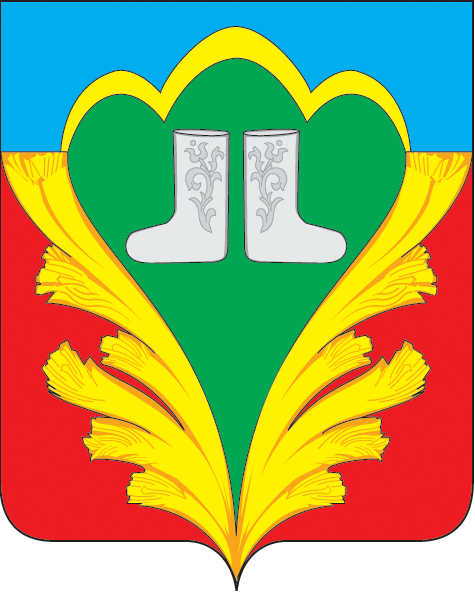 